THE FOURTH 25 YEARS, PART 2, (2004-2010)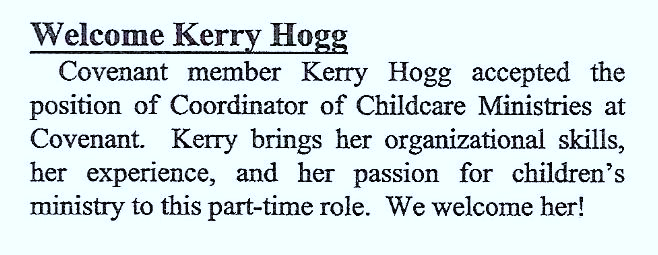 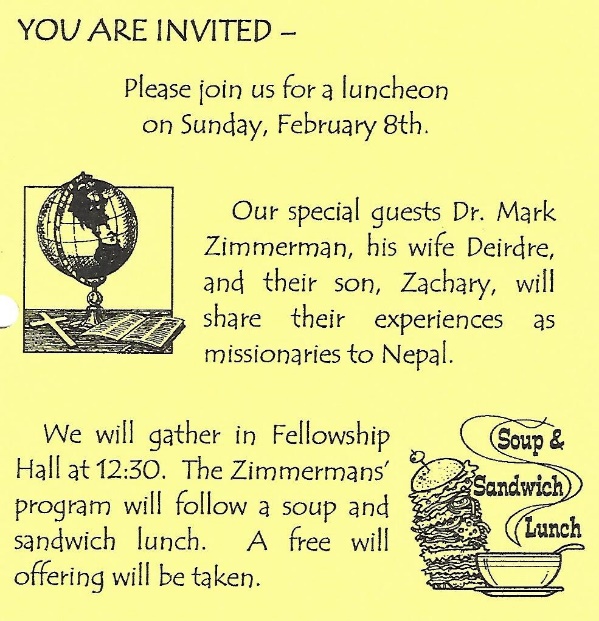 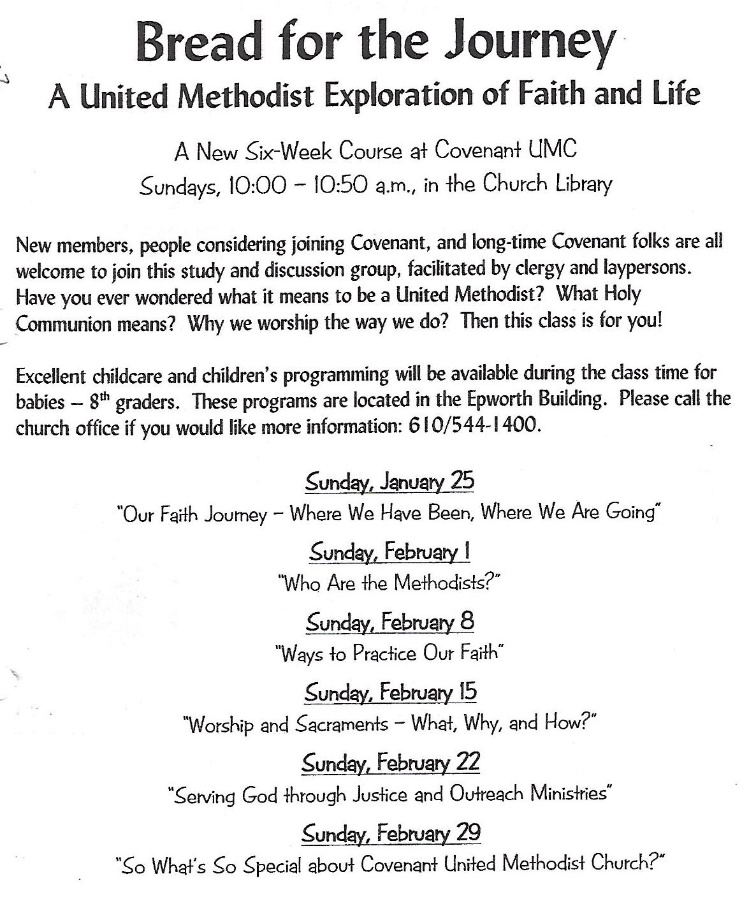 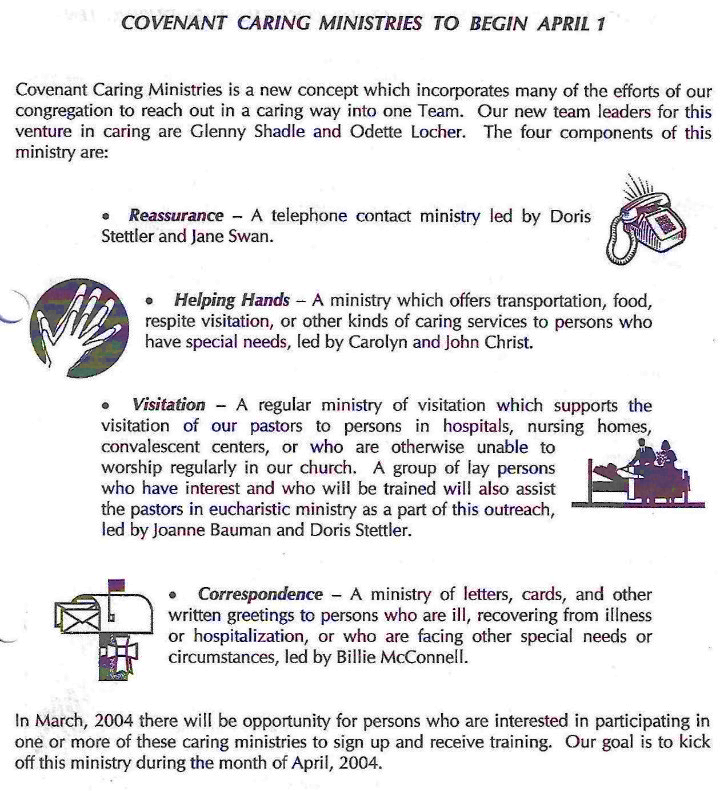 KID’S CHOICE:  NEW MINISTRY FOR 1ST – 8TH GRADERS ON SUNDAY MORNINGS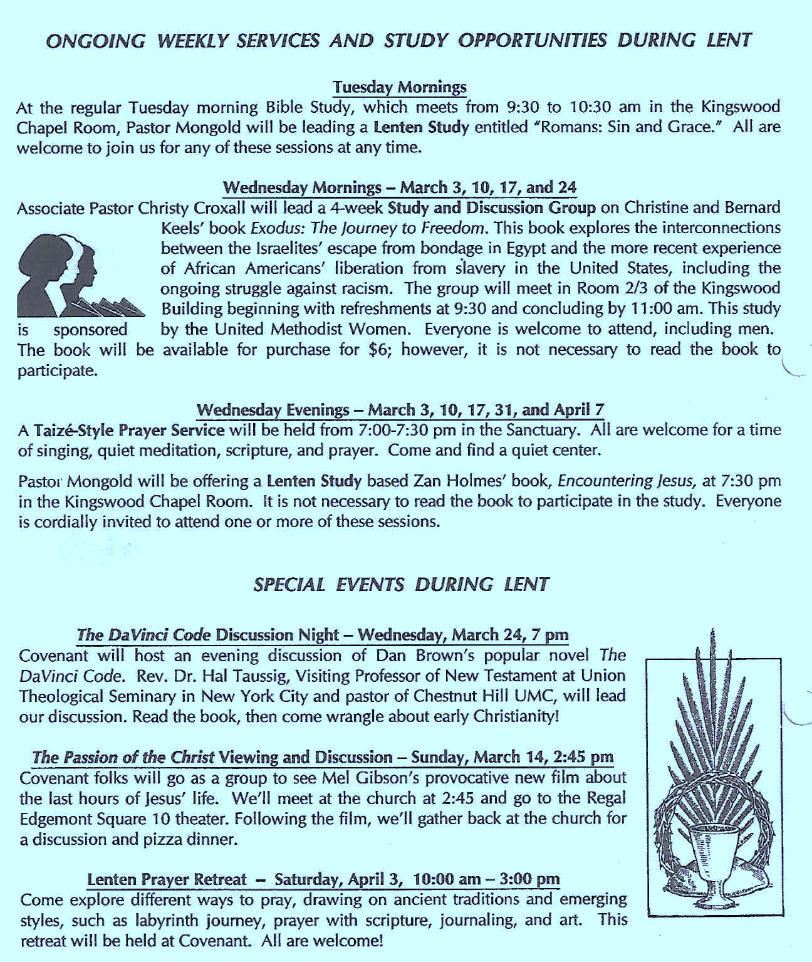 Kid’s Choice was a new ministry created for the needs of children during the 10-11 o’clock adult education hour on Sunday mornings.  The program met in the People’s Room of Epworth. Each Sunday morning children in grades 1-8 gathered and chose from a number of activities including crafts, computer games, movies and stories.  Dawn Hanrahan was the Co-ordinator for this ministry.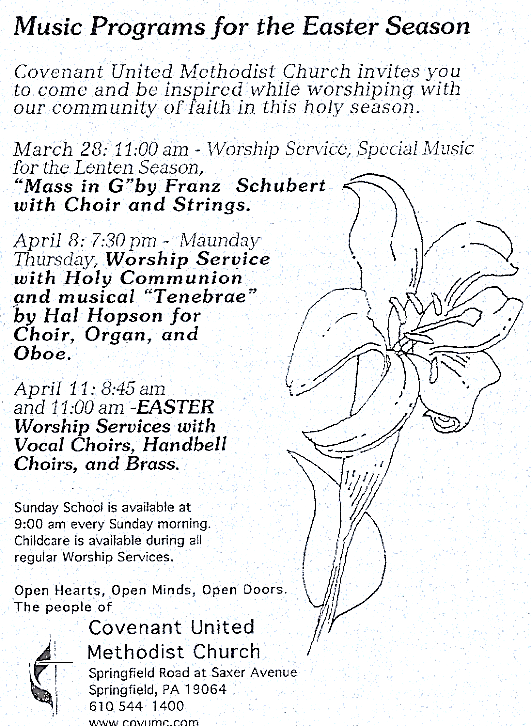 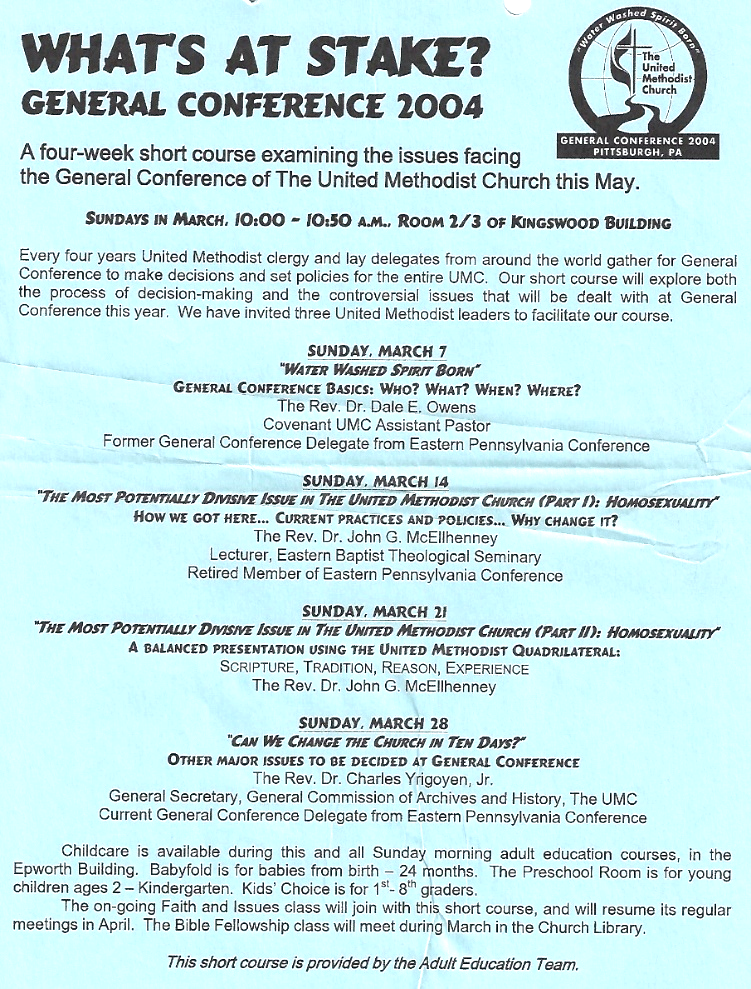 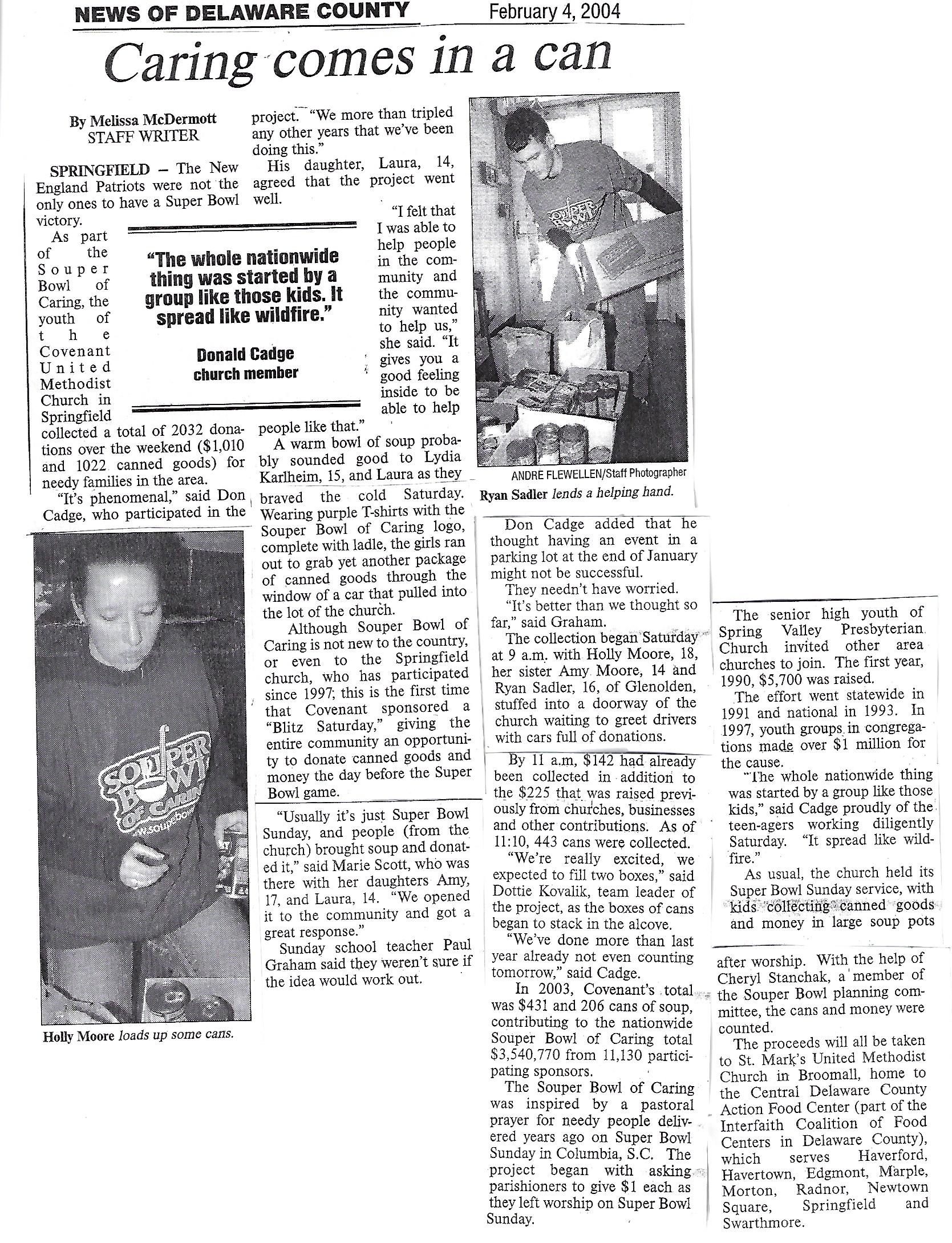 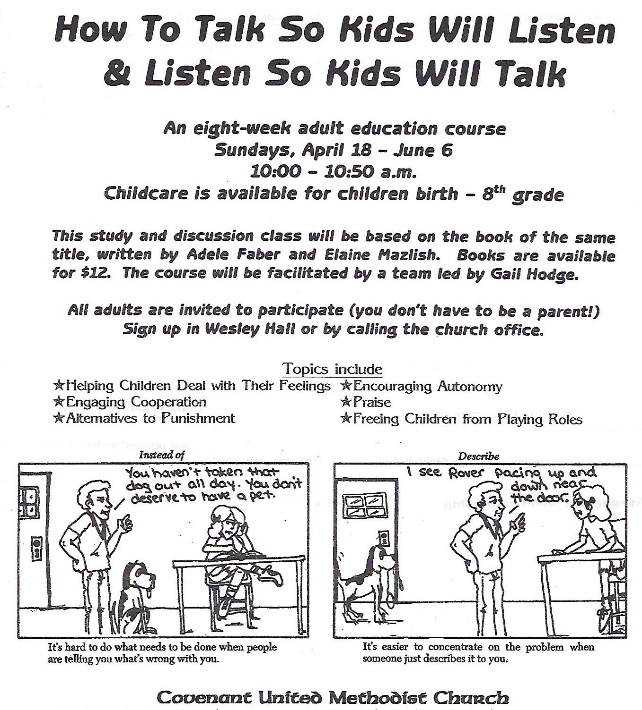 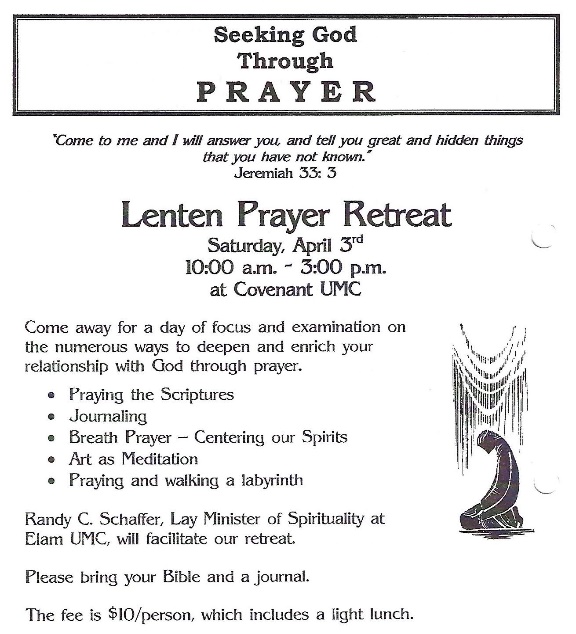 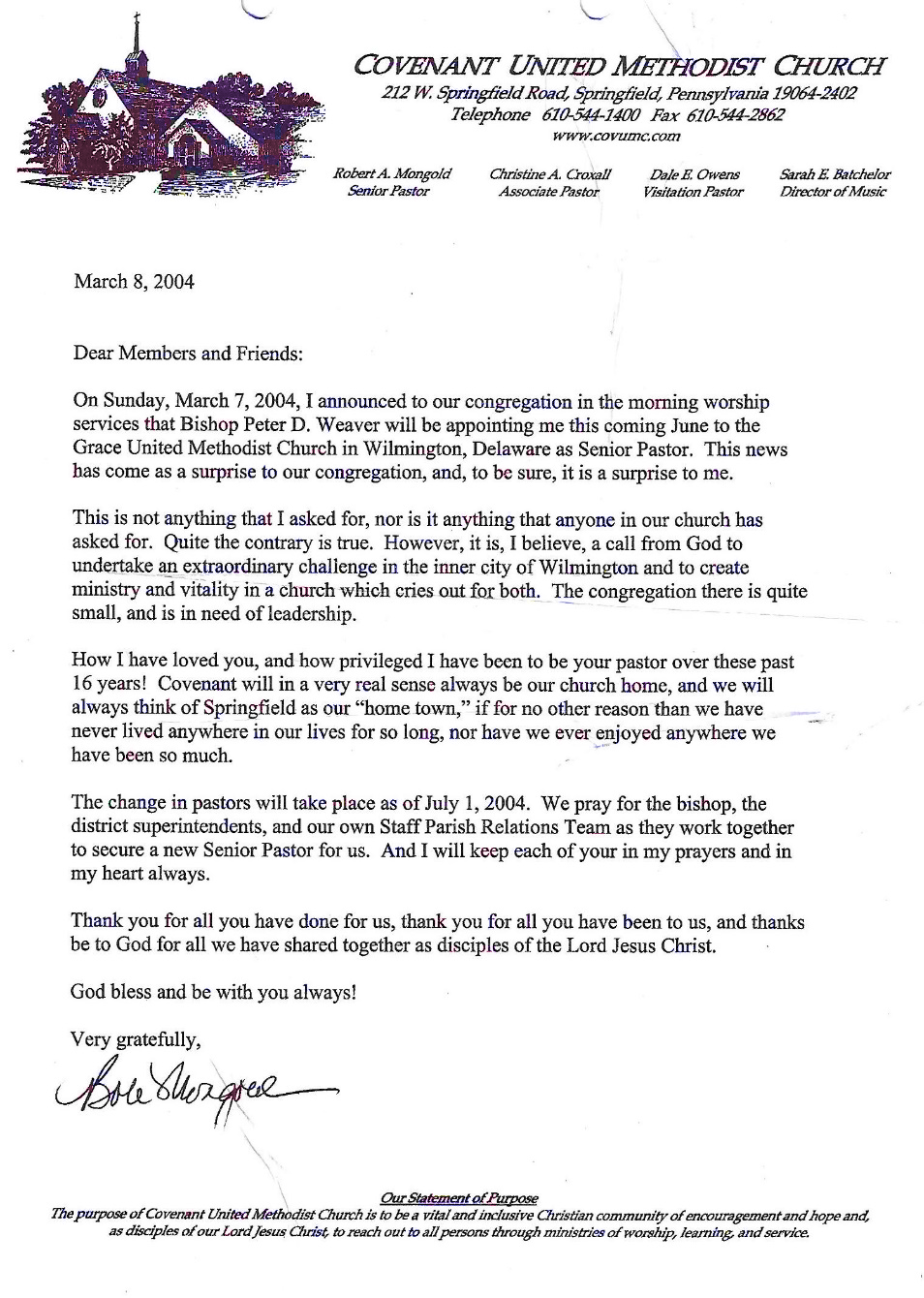 The Staff Parish Relations team announced that Bishop Weaver appointed REV.  SHARON VANDEGRIFT (2004-2009) to the Senior Pastor position effective July 1, 2004.  Rev. Vandegrift is a graduate of Albright College, Princeton Theological Seminary and the Institute for Life Coach Training.  Her previous pastorate was Elam United Methodist Church where she served for six years.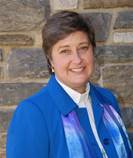 Also on July 1st, Rev. Christy Coxall was appointed to be the pastor of Asbury United Methodist Church in Norristown, PALIFT (Literacy Is Fun Together) was a newly formed Covenant Team which worked with the Springfield School District on literacy, spending one hour a week one-on-one with a student helping him/her be better readers.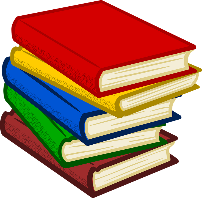 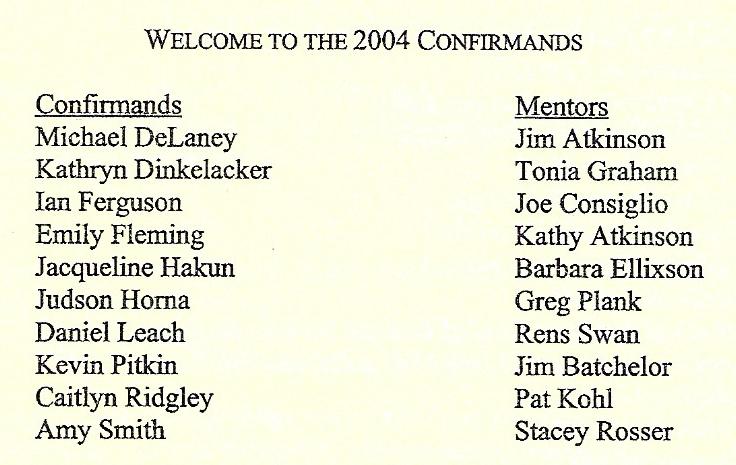 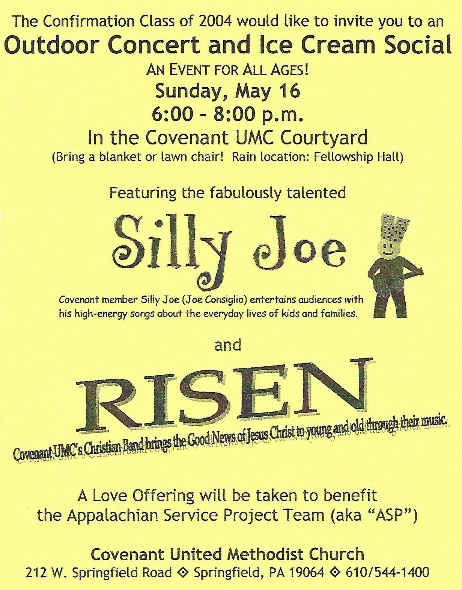 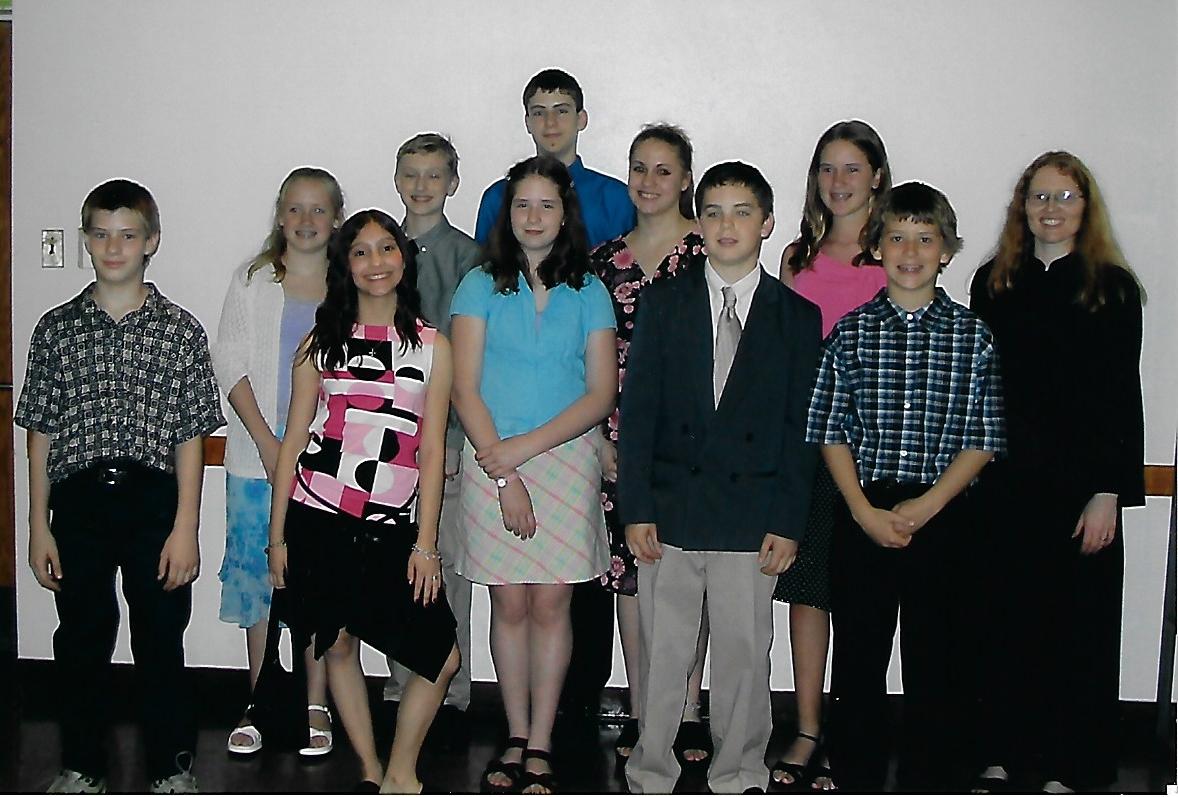 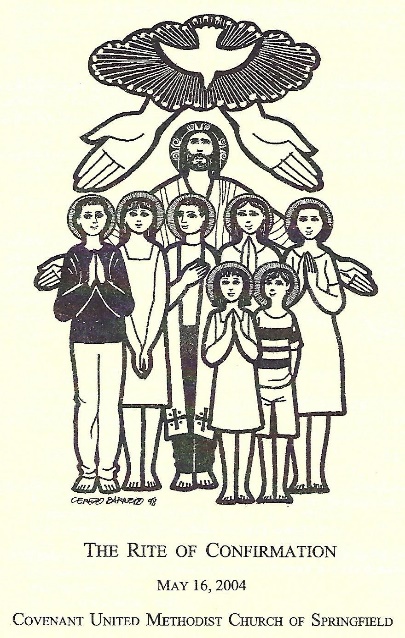 BLOOD DRIVE RESULTS:  The Blood Drive held in April was a great success.  Sixty-two people came to donate and they were able to obtain 52 units of blood.  The Red Cross was hoping for 50 units. Covenant Red Cross team members were:  Martha Murphy (Team Leader), Charlie Conklin, Kathy Williams, and Bill Clendenin.  PARSONAGE:  Unrelated to the capital projects, the Trustees requested approval from the Conference to sell the Williamson Lane parsonage.  This decision was based on trends in pastoral housing arrangements over the long term and an analysis of the anticipated expenses versus possible rental income.  The Hillcrest parsonage and the Saxer Avenue rental property were retained as buffers to the existing church properties and parking areas.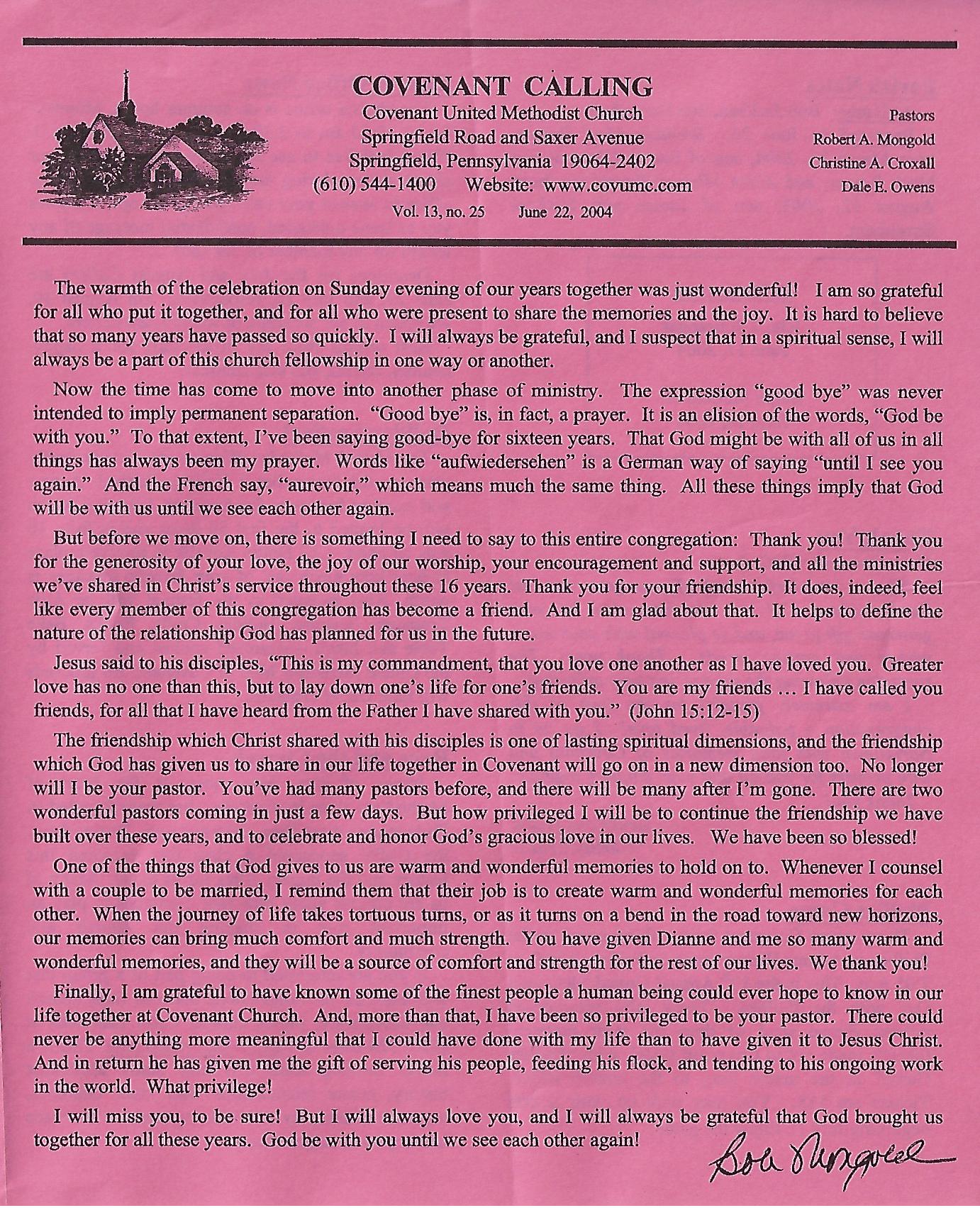 Bishop Weaver appointed WENDY HUDSON-JACOBY (2004-2006) to the position of Associate Pastor effective July 1, 2004.  Wendy was a recent graduate of Wesley Theological Seminary in Washington, DC and came to Covenant from the Frankford Group Ministry in Philadelphia.  She also spent time in India with the UMC Mission Intern Program.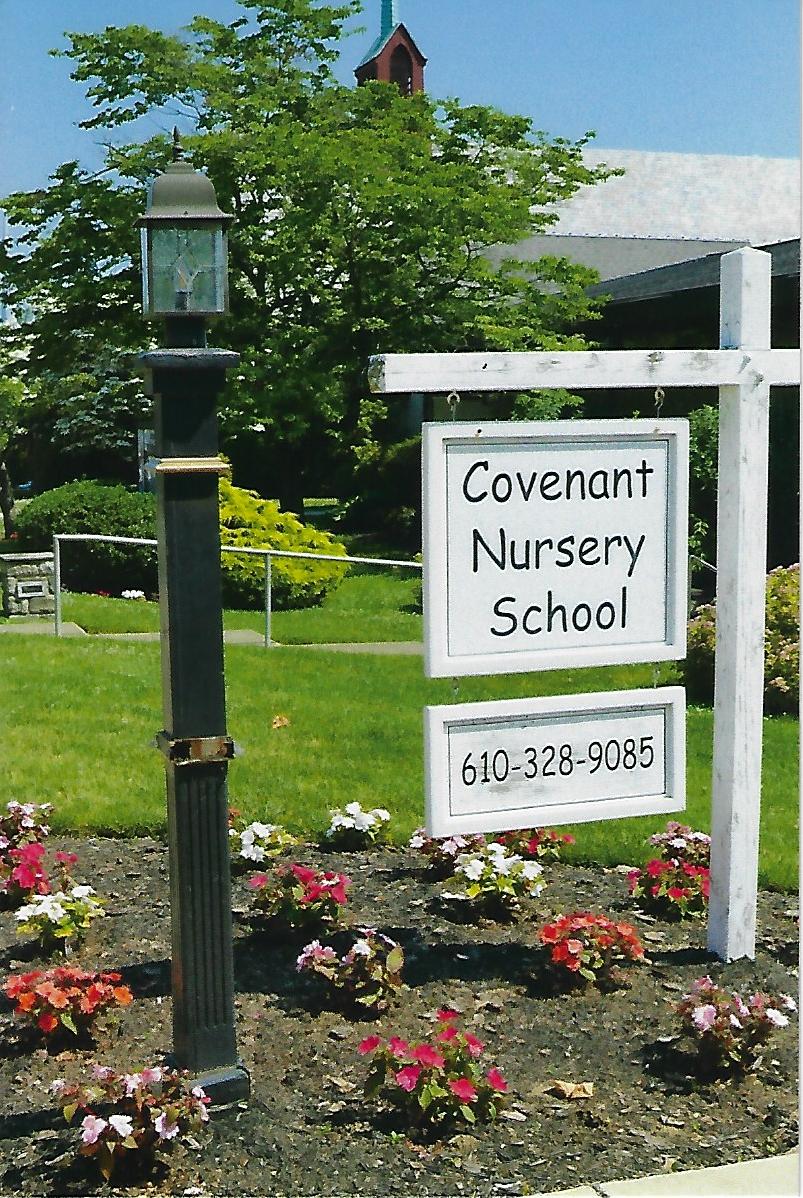 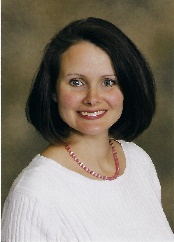 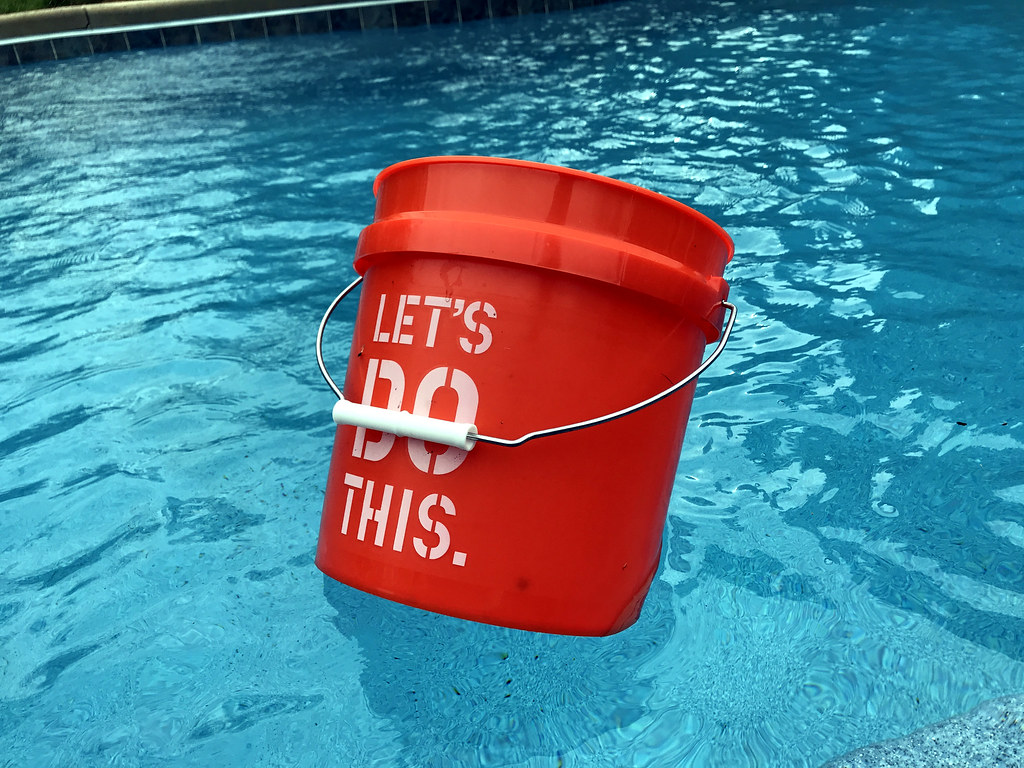 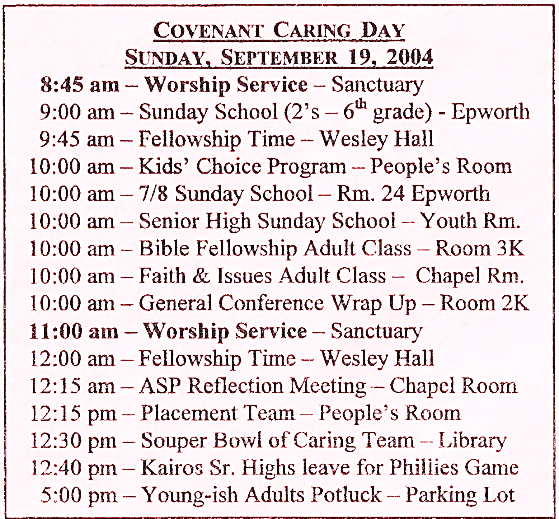 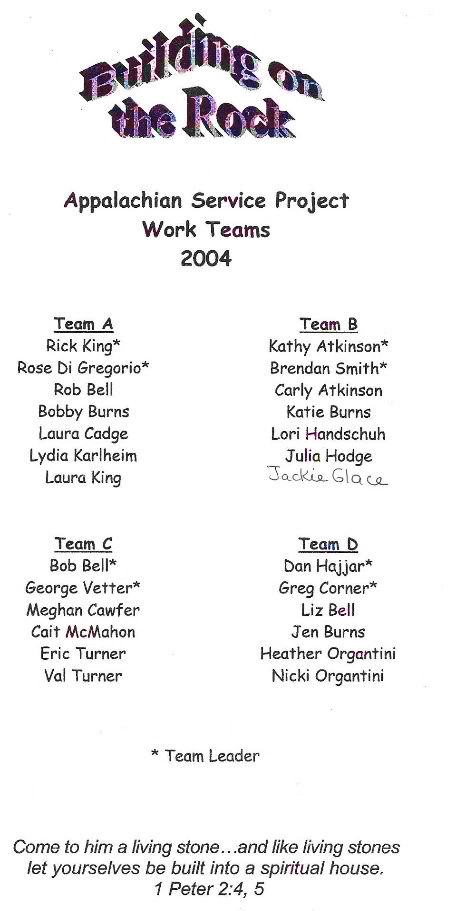   COVENANT CELEBRATED WORLD COMMUNION SUNDAYOriginally a Presbyterian observance, the Federal Council of Churches of Christ in America established World-wide Communion Sunday in 1940 as a global, interdenominational event.  Prompted by the impact of World War II, the Methodist Church received an offering on this Sunday for the Fellowship of Suffering and Service.  It aided the work of the Methodist Committee on Overseas Relief (now UMCOR), the Commission on Chaplains and the Commission on Camp Activities.In the United Methodist Church, Laity Sunday is celebrated on the third Sunday of October.  The ministry of laity in Covenant’s worship services was officiated by Don Cadge, Covenant’s Lay Leader.  A number of church members participated in the services, and the Children, Junior and Chancel choirs joined together in singing a moving rendition of “He’s Got the Whole World in His Hands.”  At the early service, those involved in teaching ministries at Covenant were dedicated, and at both services new members were received into the congregation.  Worship was followed by the “Make Your Mark through Ministry” event, an opportunity for fellowship, refreshments and team sign-ups, sponsored by the Placement Team.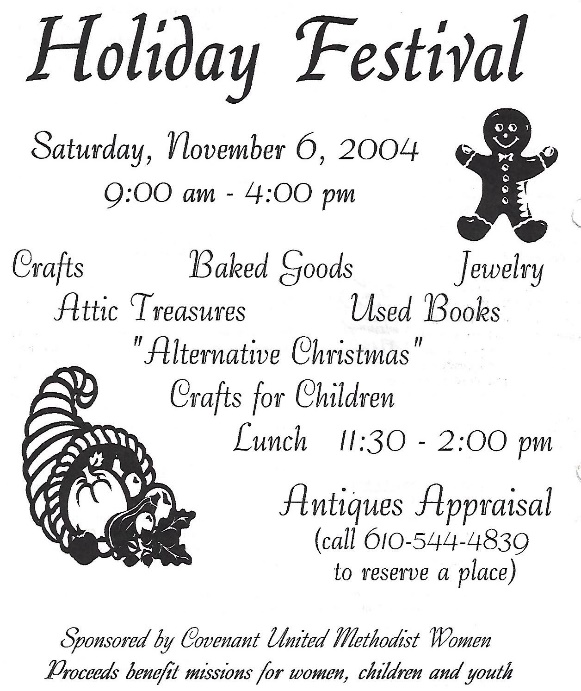 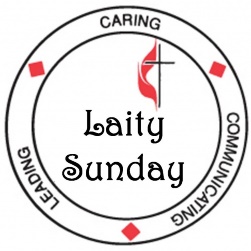    COVENANT MEMBER CHURCH PROFILE		COVENANT CARING FOR GOD’S HOUSE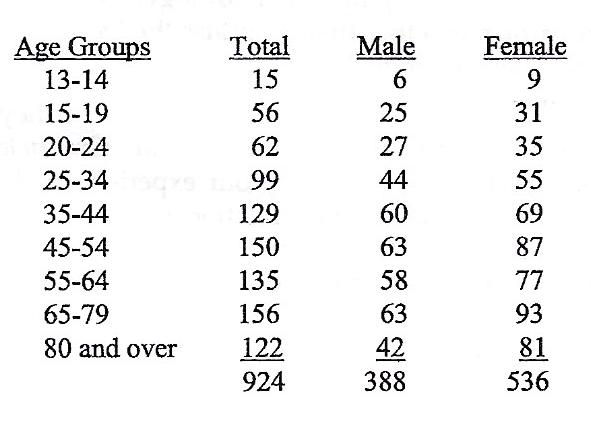 The formal solicitations for the Capital Campaign came to a conclusion on Sunday, November 7th.  Responses were received from 187 families who pledged a total of $278,918 over the next three years.  This allowed the Board of Trustees to undertake several capital projects of necessity:  the installation of the new heating system and repairs to the gutters and soffits on Kingswood Building.  Additionally, the outstanding loan for the construction of Wesley Hall was paid off.  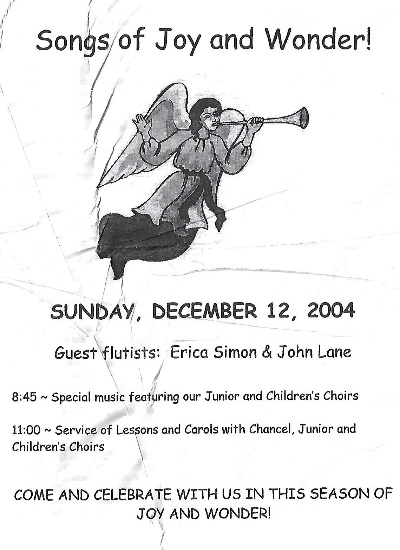 2005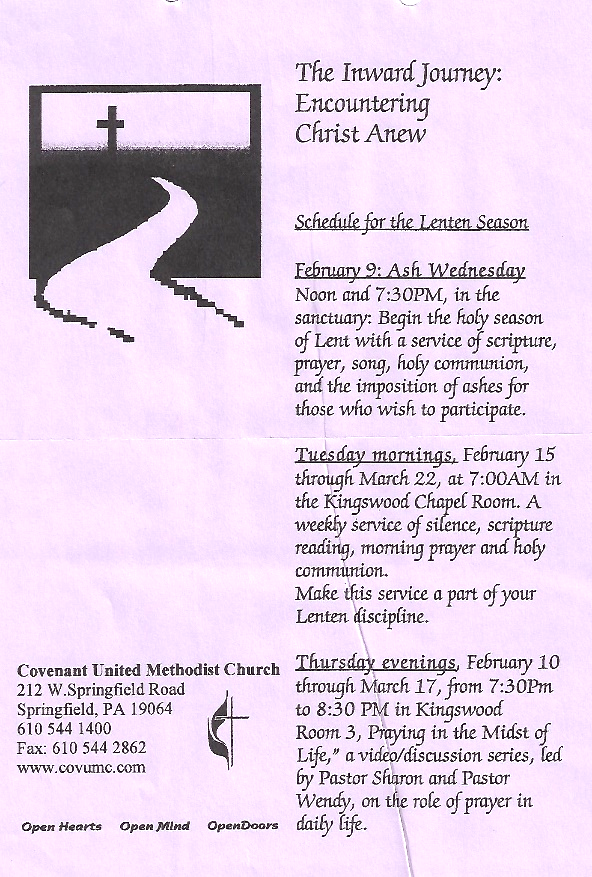 SOUPER BOWL OF CARINGThe total collection on Blitz Saturday and Super Bowl Sunday for all the participating churches (First Presbyterian, St. Matthew’s Lutheran, Life Christian Fellowship, Princeton Presbyterian, St. Francis of Assisi, The Blue Church and Covenant) was 4,610 cans and $5,697 in cash. This quadrupled the collection from last year.CONFIRMED ON MAY 22ND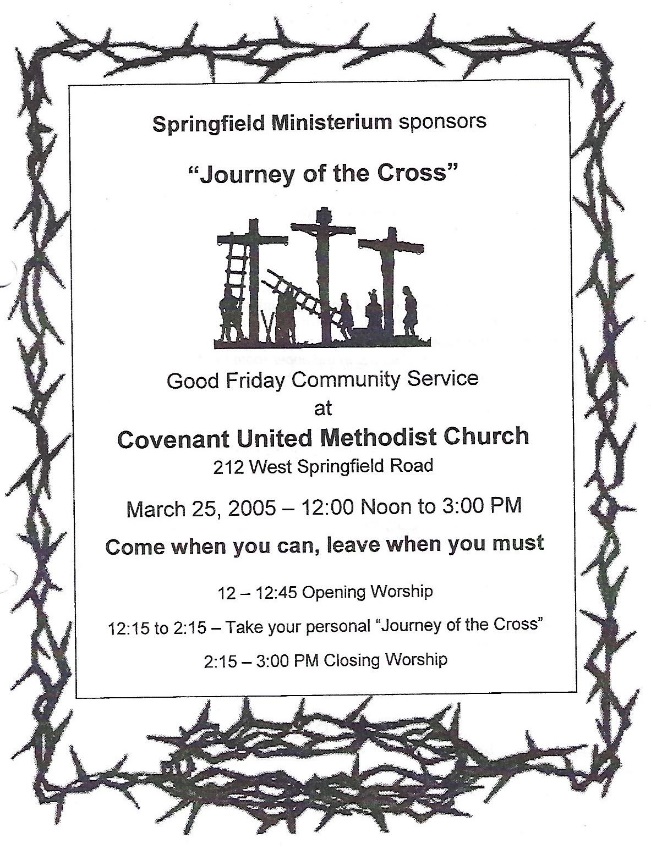 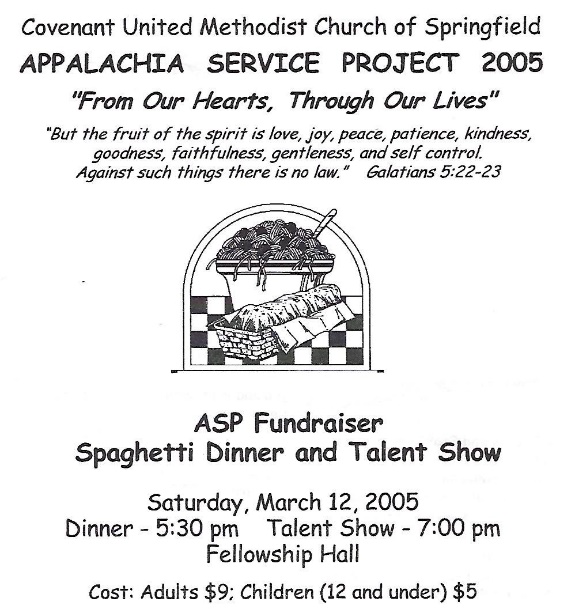 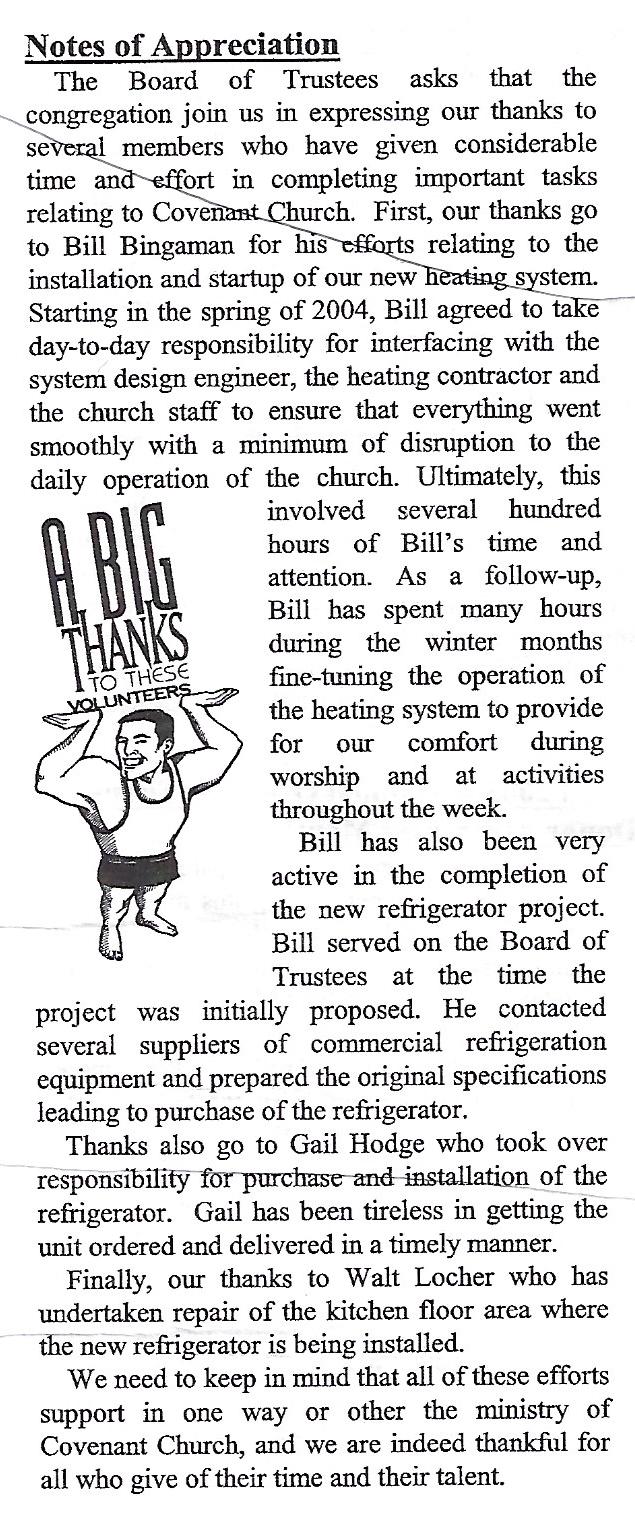 Alyssa Colston			Hannah KarlheimMatt Danelutti		Hayden KarlheimLeah DeBenedictis		Sarah MehalickJanel Folkomer		Caitlin MulkeenKristina Genzel		Christopher RobertsFELLOWSHIP PICNIC WITH HANCOCK UMC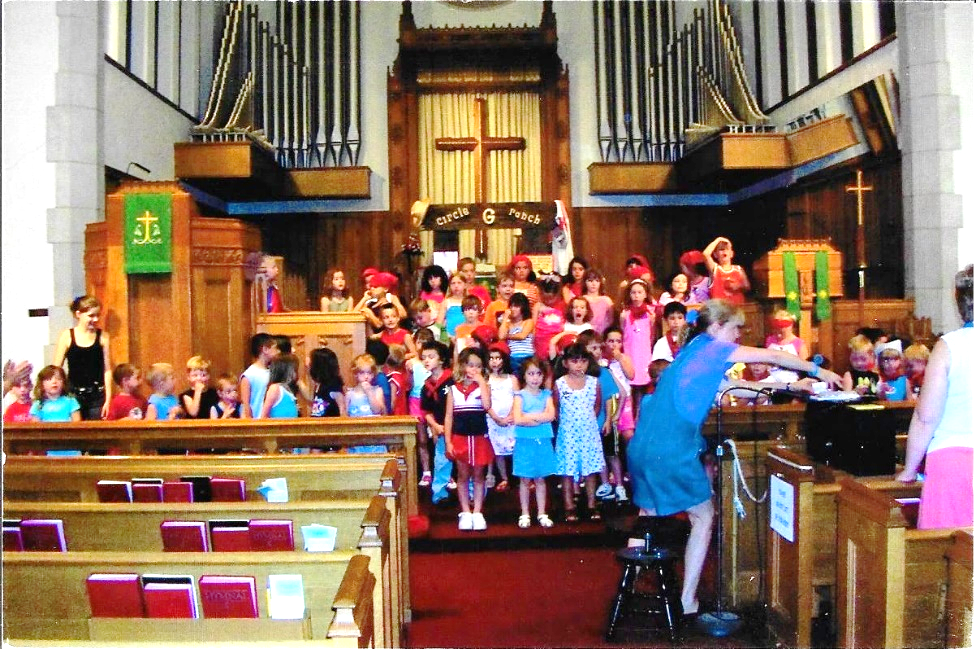 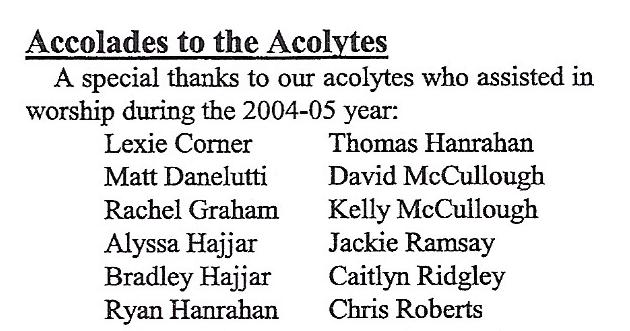 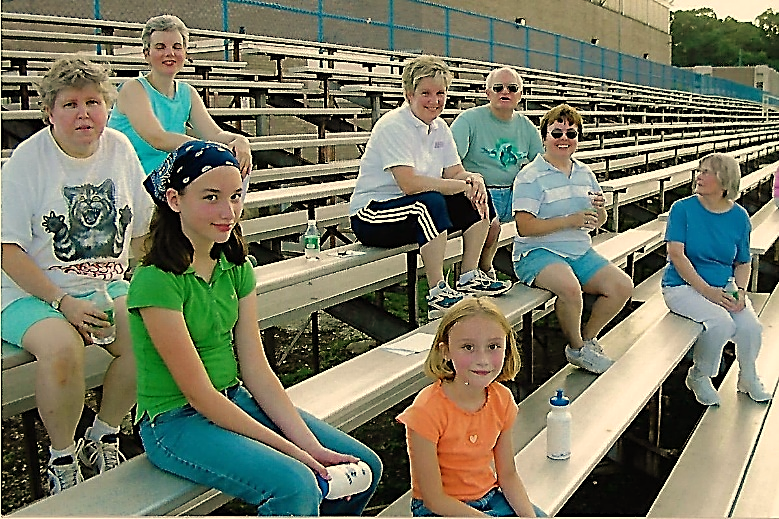 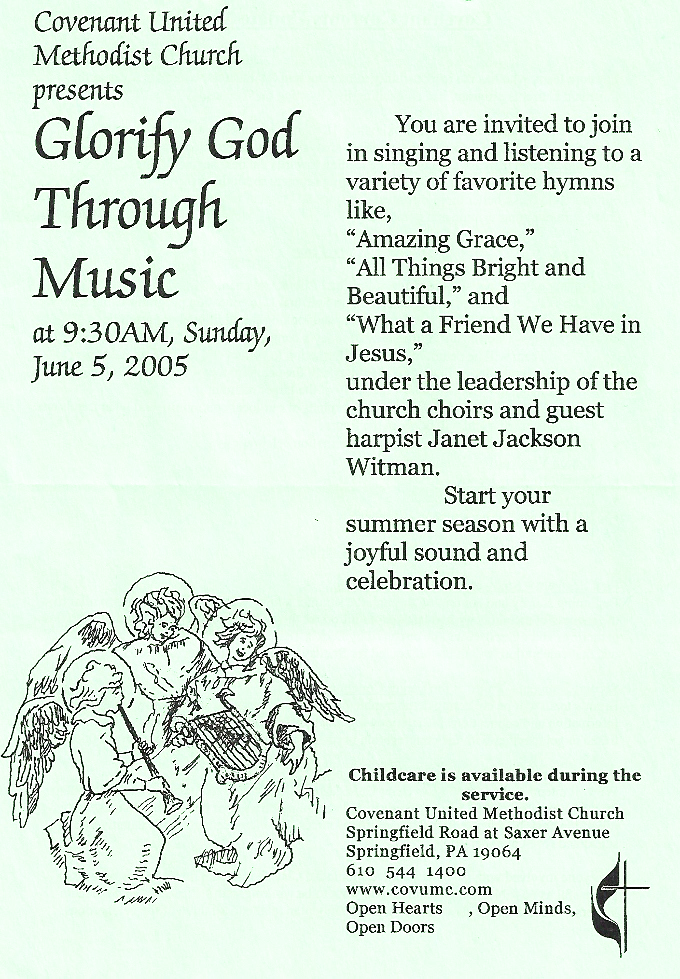 In spite of the heat of the day, 72 adults and 14 children enjoyed a fellowship picnic on Sunday, July 24th at C.C. Hancock UMC.  COVENANT WELCOMES NEW YOUTH MINISTRY COORDINATOR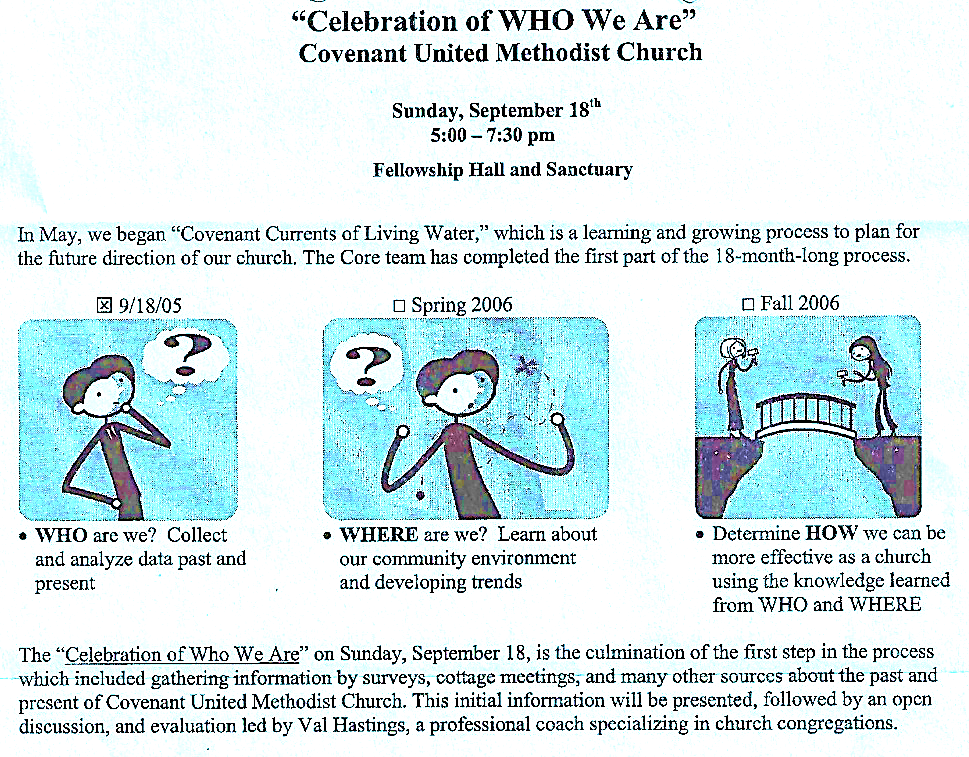 The Staff Parish Relations Team announced that Shellina Mtika was hired as Youth Ministry Coordinator effective October 15th.  She oversaw the youth group activities for Kairos 7/8’s and the Senior High Youth Group.  Shellie was a 2005 graduate of Eastern University with a degree in Youth Ministry.    Thanks were given to the search taskforce that worked many months to create a job description and interview candidates:  Jim Atkinson, Ruthanne Ferguson, Lori Ridgley, Sherman Roberts, Laura Scott, and Pam Townsend.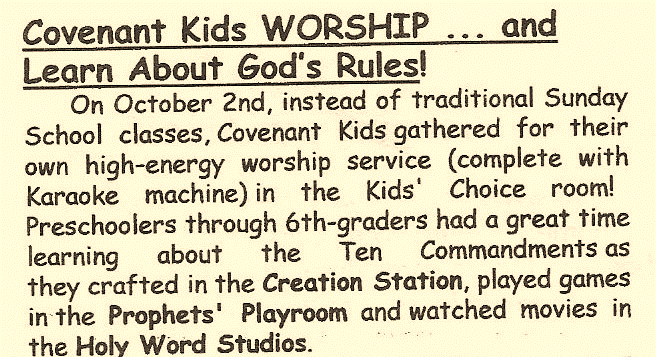 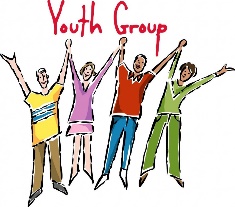 THANKS FOR A JOB WELL DONE……….A special thanks was given to the Wednesday Night Fellowship Team who served Covenant faithfully for many years by providing a mid-week family fellowship opportunity.  With attendance down and costs rising, it was decided to end the Wednesday Night Fellowship program.A RECEPTION WAS HELD ON DECEMBER 11TH FOR REV. OWENS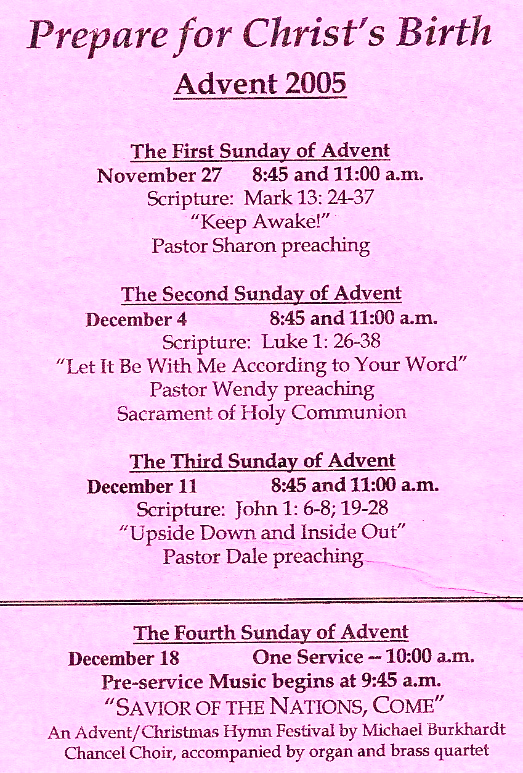 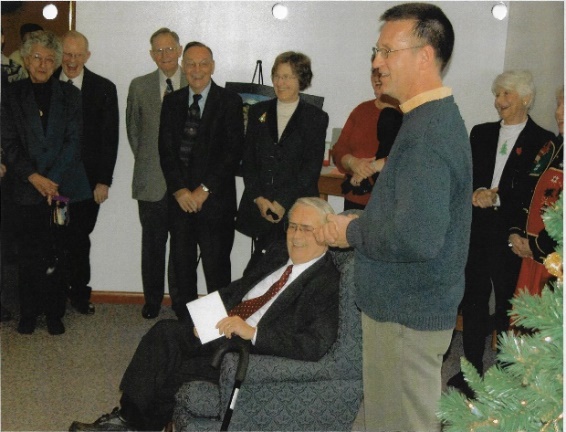 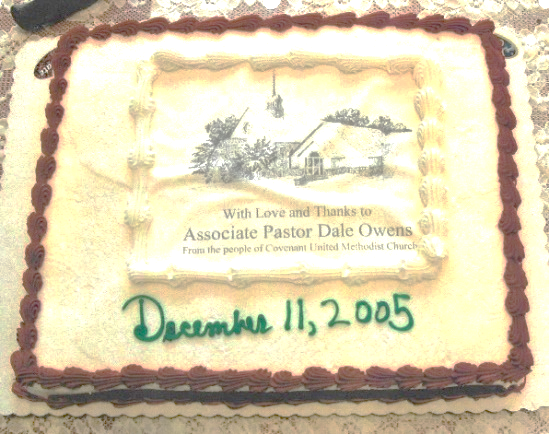 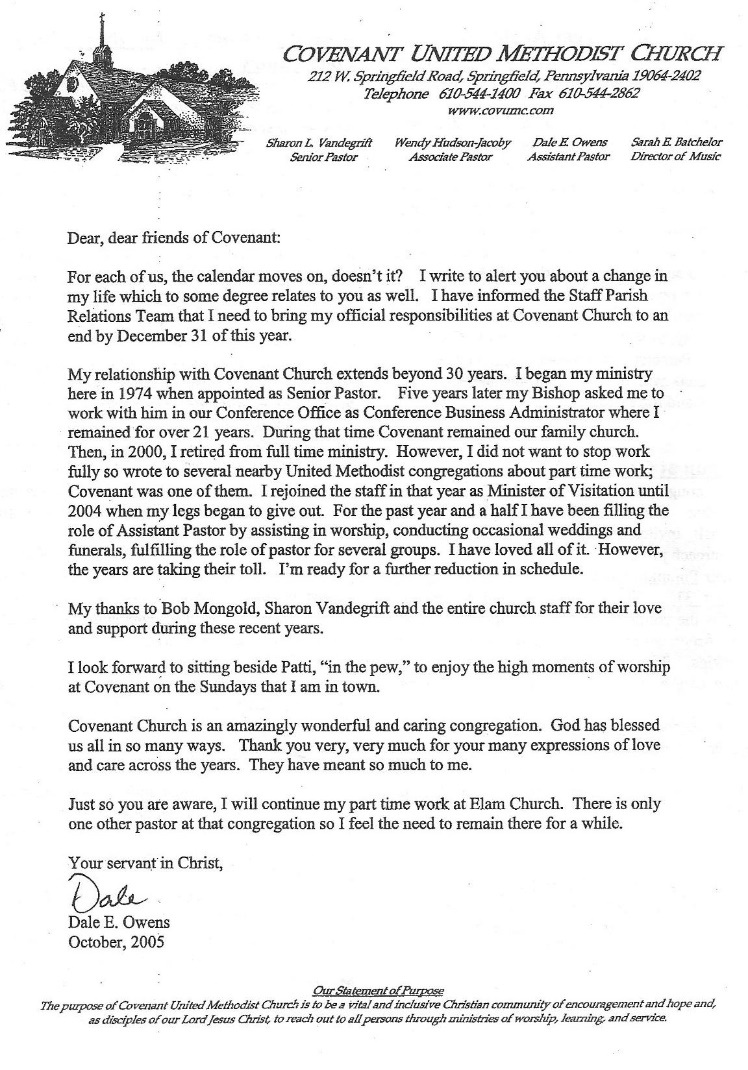 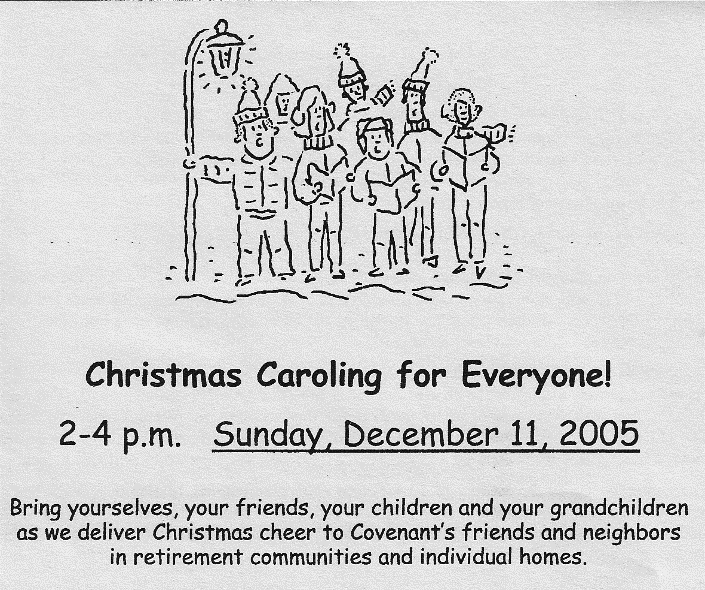 20062006 MARKS 50TH ANNIVERSARY2006 marked the 50th Anniversary of women in the Methodist tradition being granted full rights, a decision made by the 1956 General Conference.  In the Annual Conferences held following that General Conference, 26 women in the United States and one woman in Hungary were received into conference membership on probation.SOUPER BOWL OF CARING HAD A HUGE VICTORY!!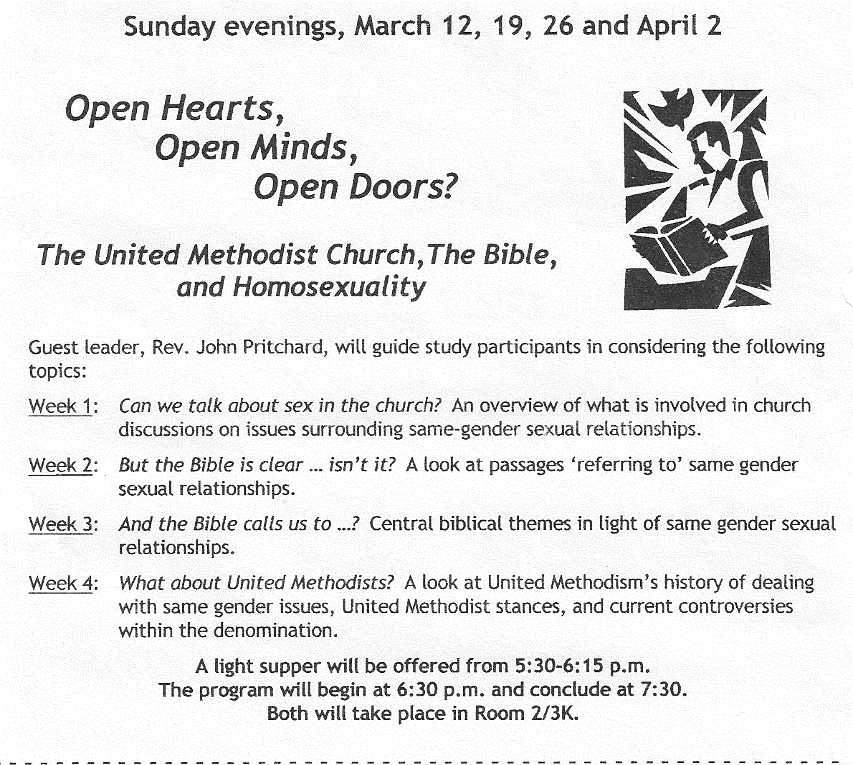 The total collection for Blitz Saturday from the community was spectacular.  The total of cans/food so far was over 5,000 items.  That evening 125 people joined together for the second annual Soup Supper which was hosted by St. Matthew’s Lutheran Church.  During that event, additional cash donations amounted to $692.  Both the food and money were given to the Interfaith Coalition of Food Centers.  The evening was topped off with Covenant’s band RISEN donating their time and talents.  The following day, collections were made at Covenant where 478 cans/food and $877 cash were added to the community-wide success.  GUEST PREACHER SCHEUDLED FOR FEBRUARY 26TH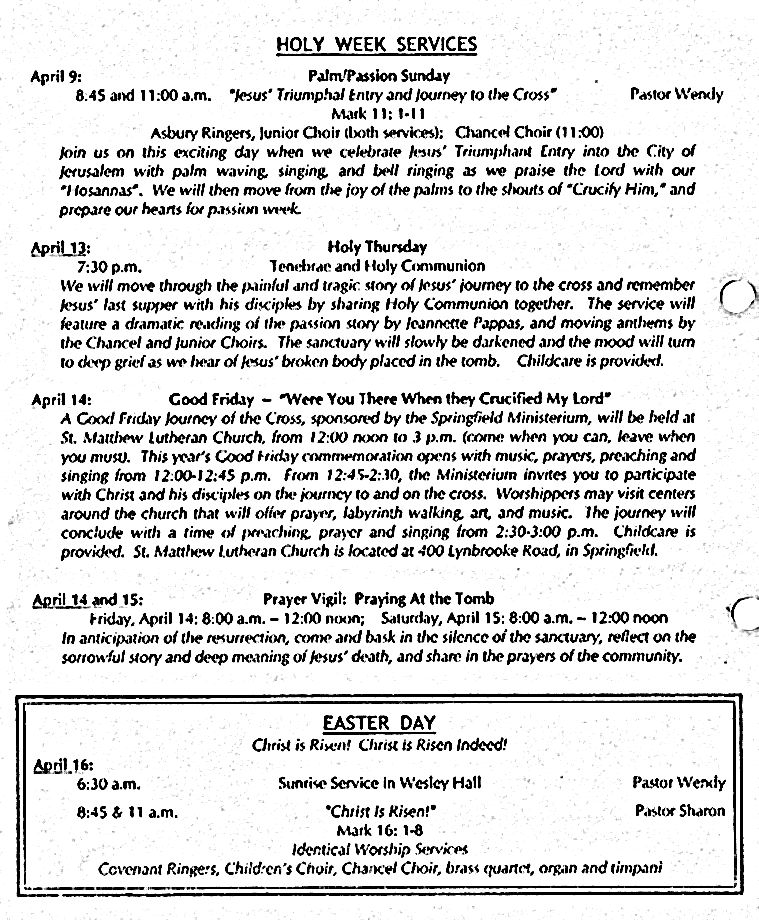 The Rev. George I. Bustard served as the guest preacher for both services, preaching on the topic “Looking for the Lord.”   Rev. Bustard was the Director of the Center for Pastoral Counseling at Springfield which is housed at Covenant.  Covenant has been a long-time supporter of the Center and Pastor Sharon served on the Board of Directors.  In addition to being a trained Pastoral Counselor, Rev. Bustard is an ordained pastor in the Presbyterian Church.  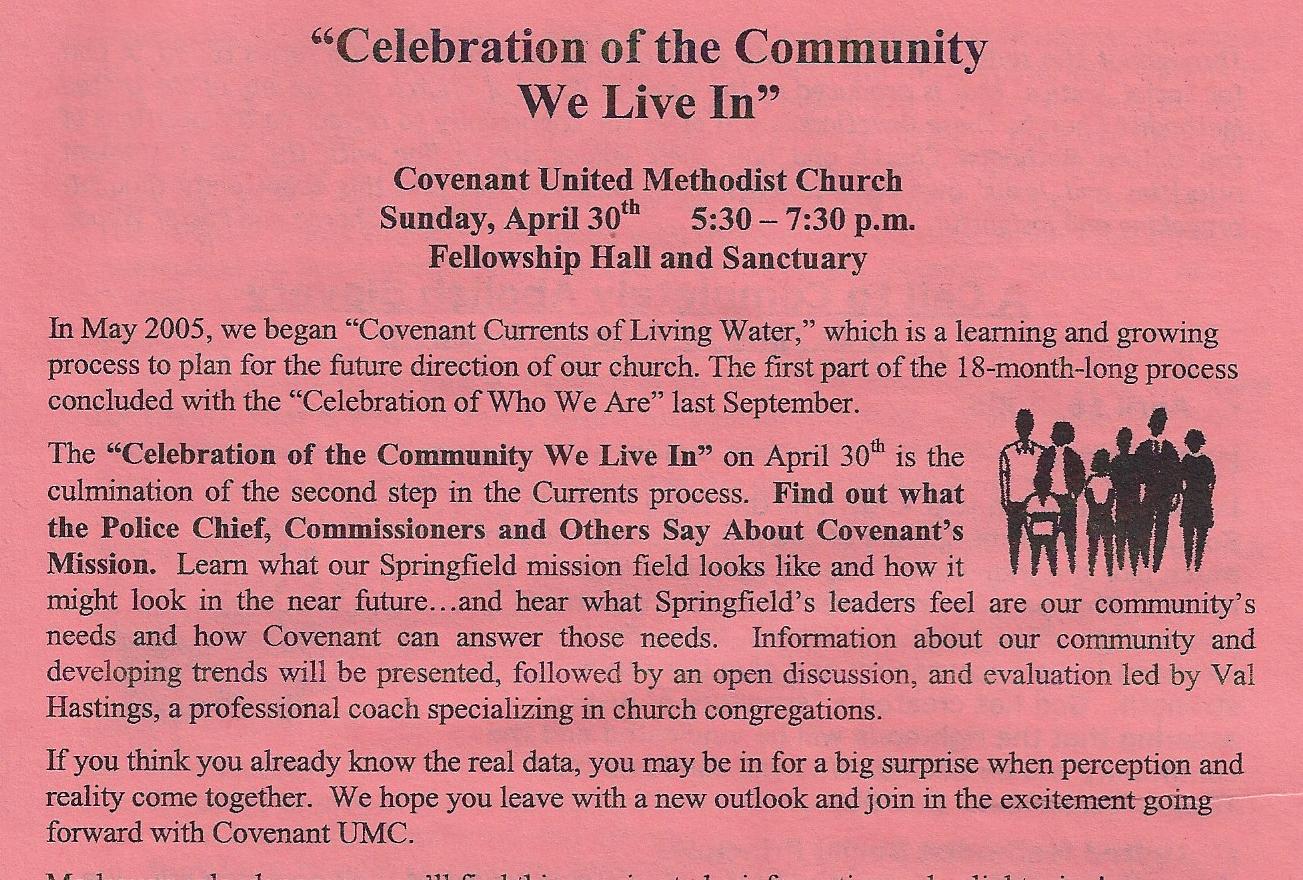 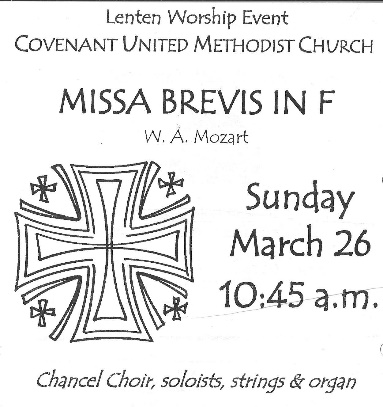 KUDOS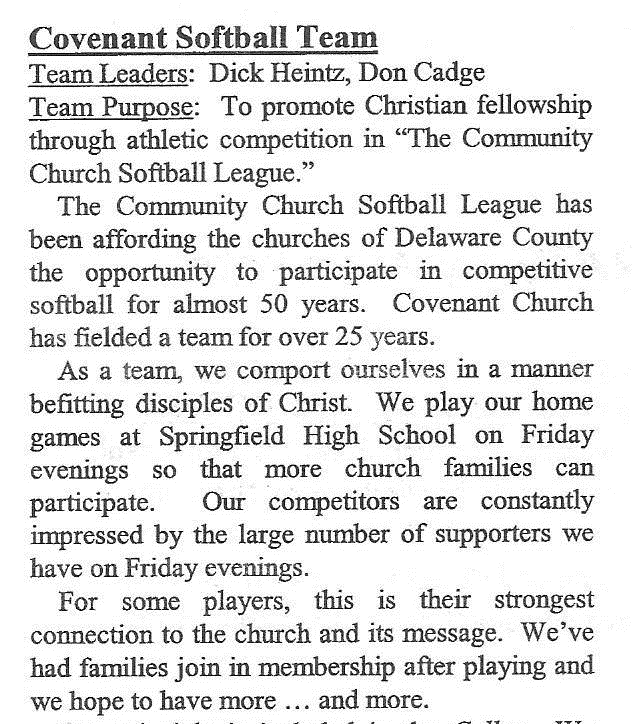 A special thanks was given for the gifts of time and talent by the grounds crew led by Dave Liscom.  The loveliness of the church grounds made Covenant a welcoming and beautiful place for many to experience on Easter Day.  Participants were:Brian Bingaman		Mike Hudson-JacobyBarb Bunting		Wendy Hudson-JacobyBud Dalrymple		Dawn LiscomEdna Graham		Dave LiscomPaul Graham		Mike RanckCarolyn Hathaway	Chuck SmithBob Hick		Michelle SmithBrian Hogg		Nancy WallsMike Ranck, Chairperson of the Staff-Parish Relations Committee announced in May that Pastor Wendy Hudson-Jacoby would be leaving Covenant as she continues her Christian journey and assumes a new pastorate in West Grove, Pennsylvania.Also in May, it was announced that REV. AMY EMMETT-RARDIN (2006-2010) would become the new Pastor of Ministries with Children, Youth and their Families.  Pastor Amy served as pastor of Parkside United Methodist Church from 2002-2005 and most recently as pastor of Spring City United Methodist Church.  She holds a Bachelor of Arts degree in English Literature and a Certificate of Secondary Education from Otterbein College in Westerville, Ohio as well as a Master of Divinity degree from Candler School of Theology at Emory University.  In her new capacity at Covenant, she served as a resource to teams that relate specifically to the areas of Children, Youth and their families while serving as supervisor of Carolyn Hathaway, Childcare Coordinator, and Shellie Mtika, Youth Ministry Coordinator.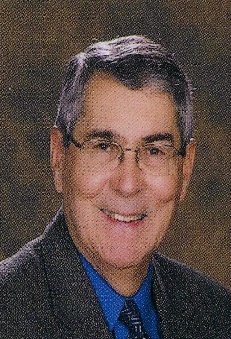 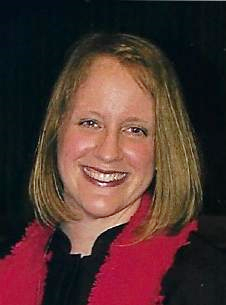 In June REV. LAWRENCE R. BERGSTRESSER (2006-2012) came to Covenant as the new Pastor of Visitation.  Pastor Larry is an ordained elder in the United Methodist Church and served throughout the Eastern PA Conference for 35 years.    He holds a Bachelor of Arts degree from Albright College, a Divinity degree from Pittsburgh Theological Seminary, and a Clinical Program Certificate from the Pennsylvania Foundation of Pastoral Counseling.  He has a special interest in mission work and just recently returned from leading a Katrina Recovery Mission group in Mississippi.    LIFE CENTER SUNDAY:  On Sunday, June 25th, a celebration of Covenant’s ongoing ministry with The Life Center in Upper Darby was held with the Rev. Jim Shelton, Director of The Life Center offering the morning’s sermon.  Sue Clendenin, Covenant’s Life Center Team Leader, also participated in the service.  In addition to Covenant’s every other month involvement, this year’s Vacation Bible School focused its mission efforts on the work of this ministry by collecting personal care items.  During the week of VBS, Rev. Shelton visited the children and offered a message regarding the importance of this service ministry.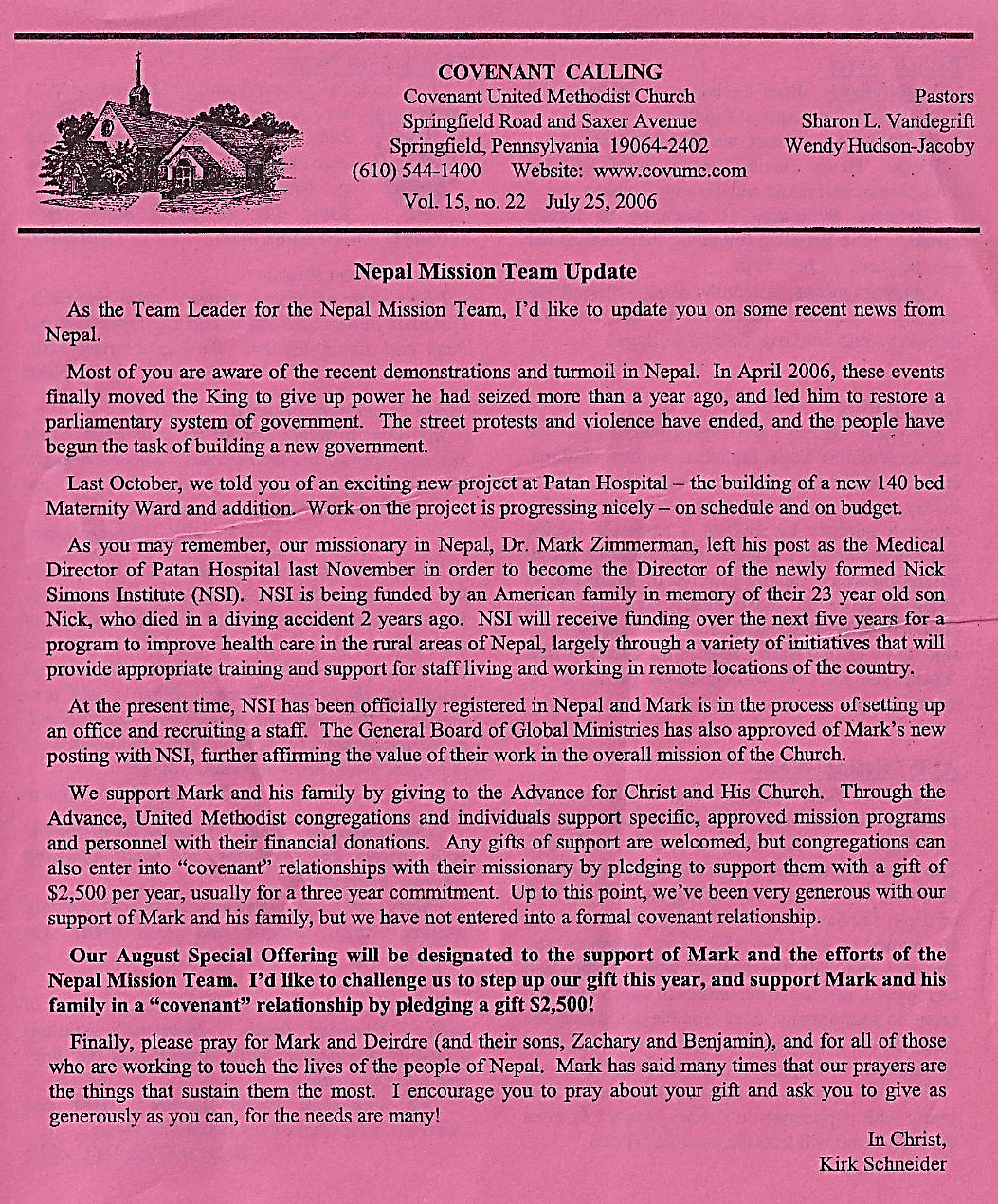       NEW COMMUNION TABLE DEDICATED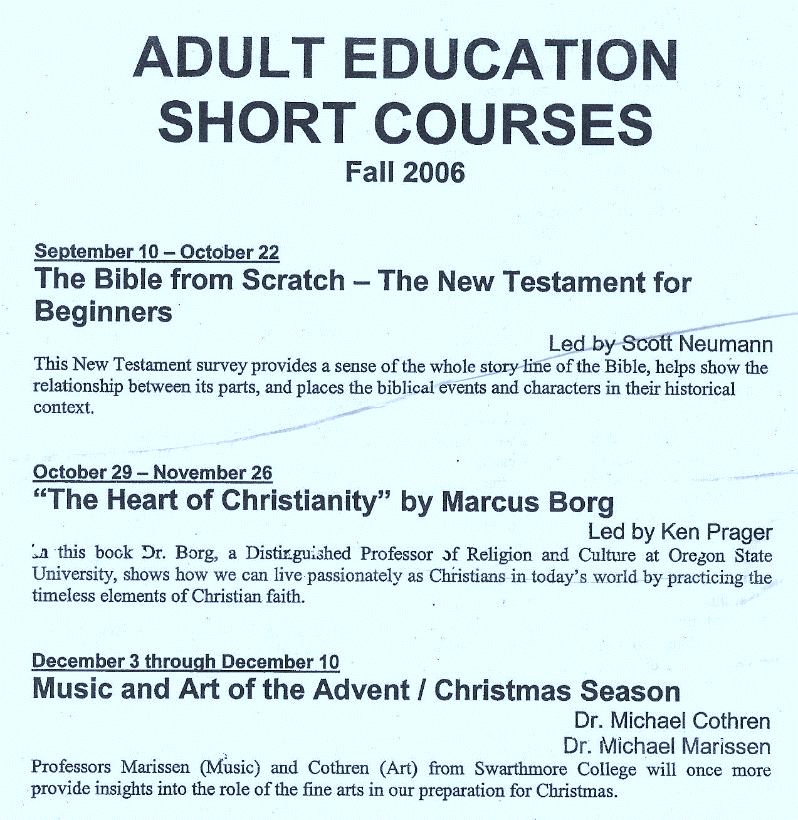 A new communion table was dedicated on December 3rd in honor of Ralph Miller’s 90th birthday.  The gift was given by his family.  The HARVEST HOME TEAM thanked everyone at Covenant for the tremendous amount of food collected.  Each agency (Neighborhood Services, Loaves & Fishes, Domestic Abuse Center and CityTeam Ministries) received five large boxes of food along with a check in the amount of $59 to buy turkeys and whatever else they needed.  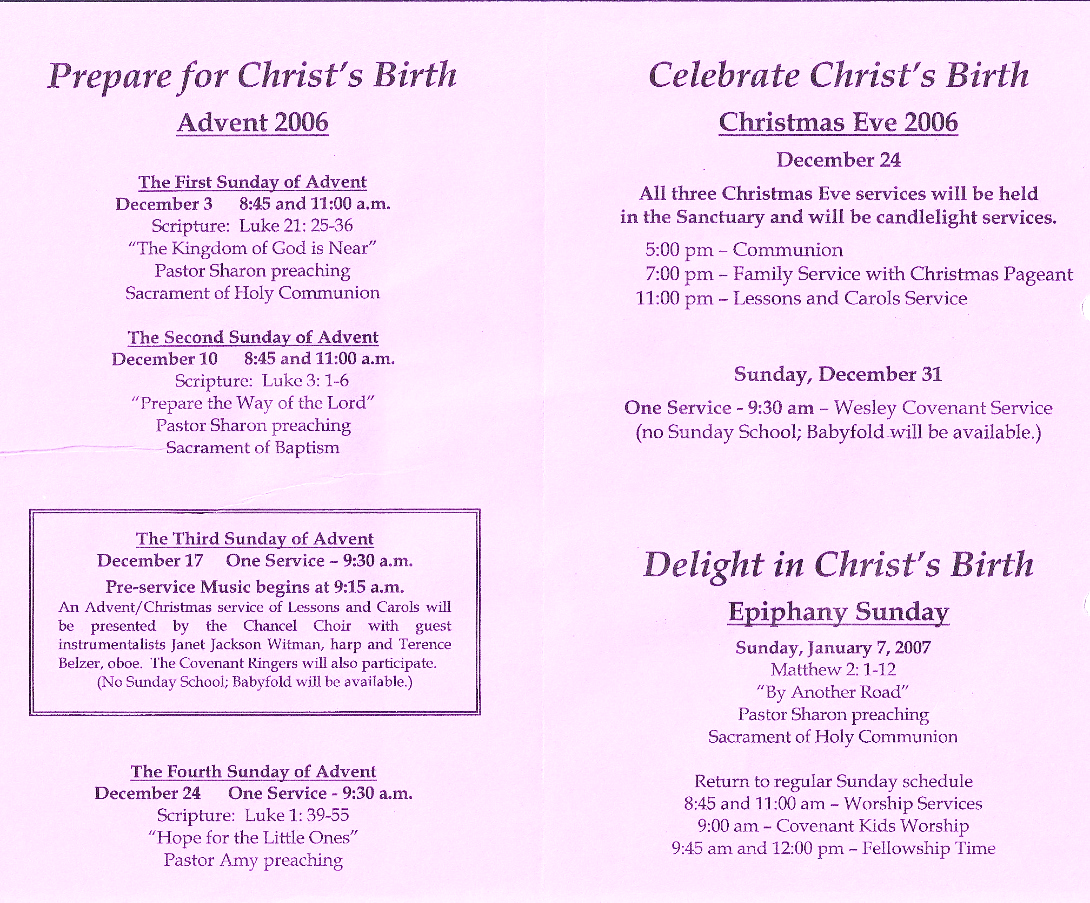 A special thanks also from the ADVENT CELEBRATION TEAM for the offering totaling $325 taken at the event.  This was given to support the community Christmas dinner sponsored by the Frankford Group Ministry in Philadelphia.2007NEW CHIDREN’S COORINDATOR ANNOUNCEDCovenant welcomed a new leader as part of the church’s ministry to families with young children.  Beginning in January, Barb Smith accepted the position of Child Care Coordinator. As Barb was welcomed, thanks were given to Carolyn Hathaway for the time and energy she gave to this position.PRIORITY:  YOUTHOn Sunday, February 11th, the Covenant Youth Group led both services of worship under the direction of Shellie Mtkia (Youth Coordinator), Pastor Amy and other adult volunteers.  A special aspect of the service was a reunion of the Junior Choir…former members who were now in grades 5-12.  Covenant’s band RISEN offered the prelude music and an anthem.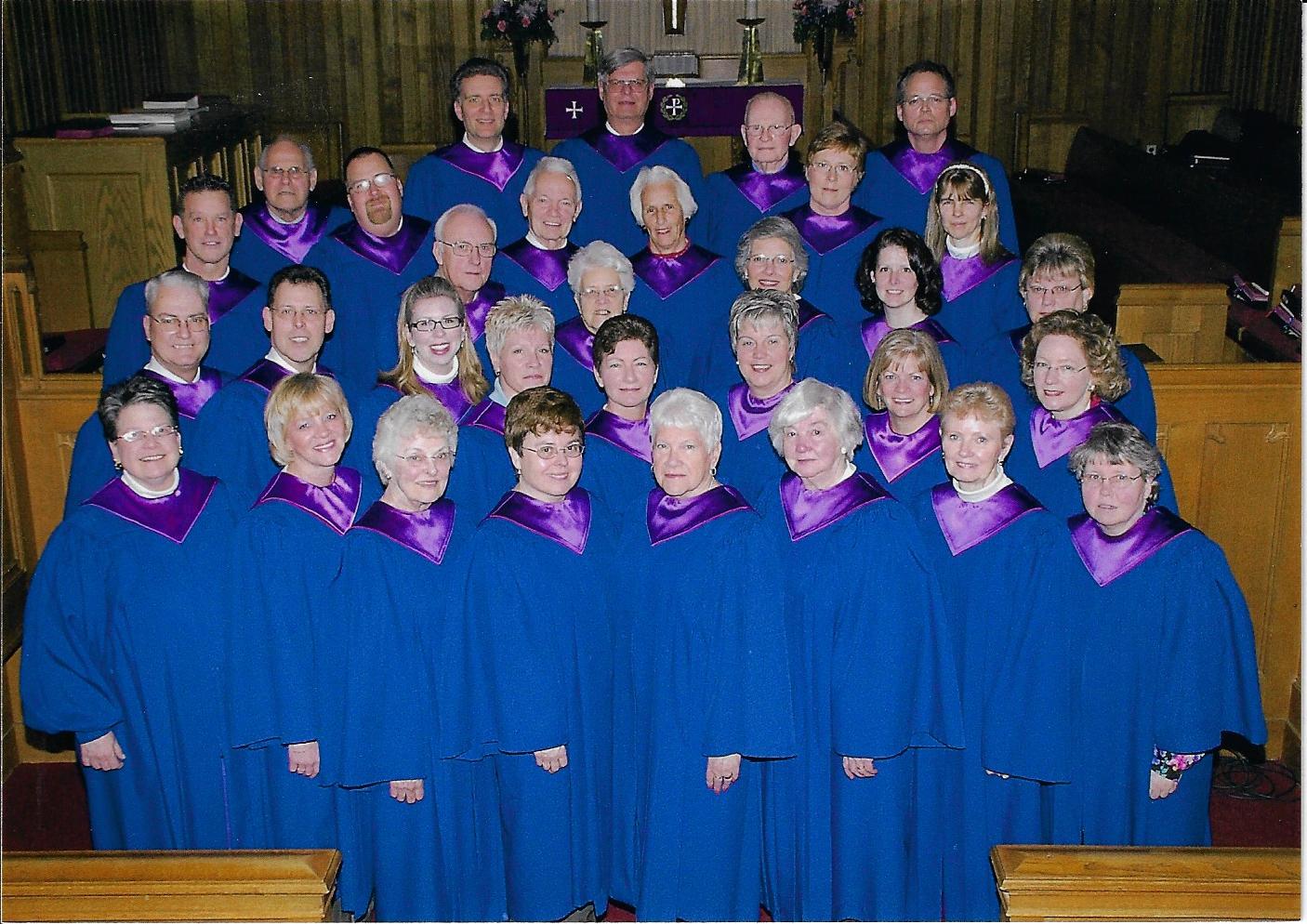 The Lenten special music was presented at both the 8:45 a.m. and 11:00 a.m. services.  The Chancel Choir presented K. Lee Scott’s Requiem with accompaniment by viola, cello, flute, 2 horns, harp, timpani and organ.  ASP 25TH ANNIVERSARY YEAR 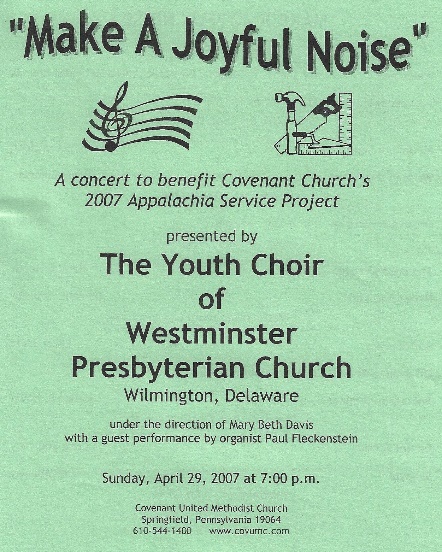 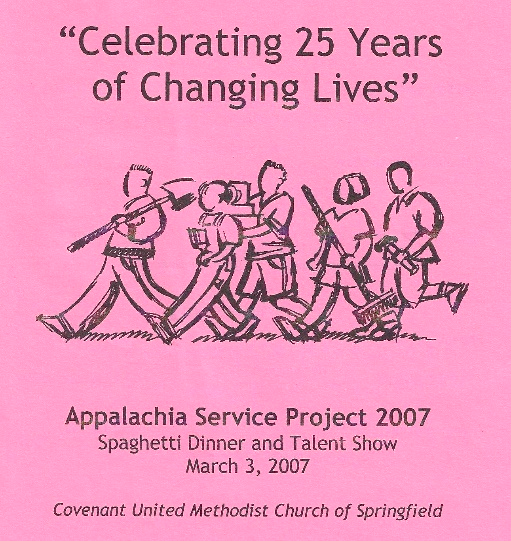 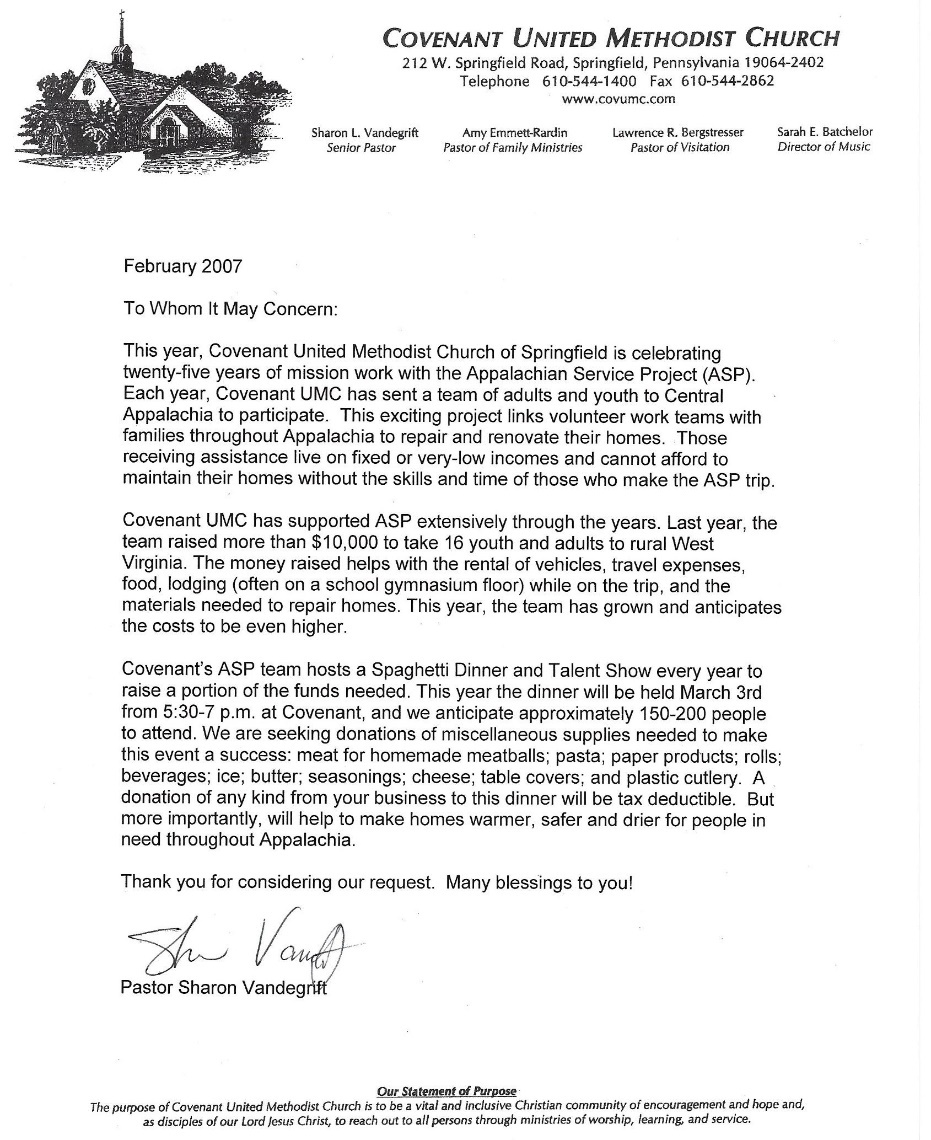      Covenant Ringers (top)			    Asbury Ringers (bottom)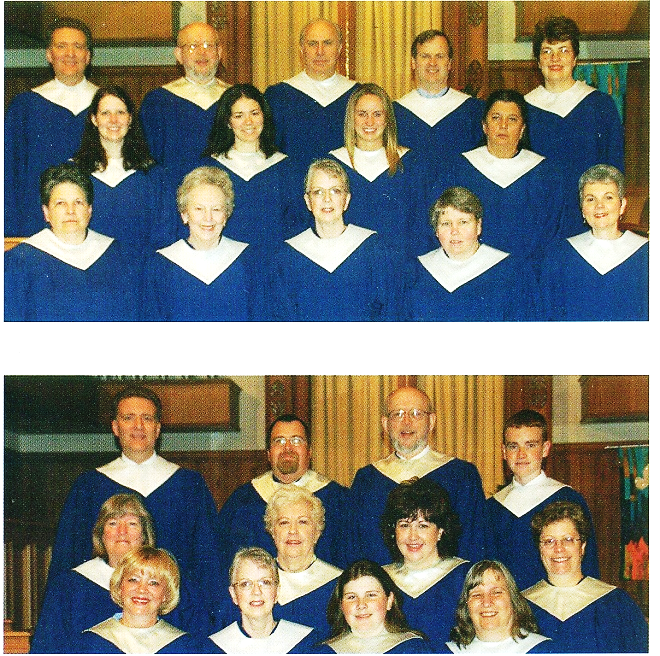 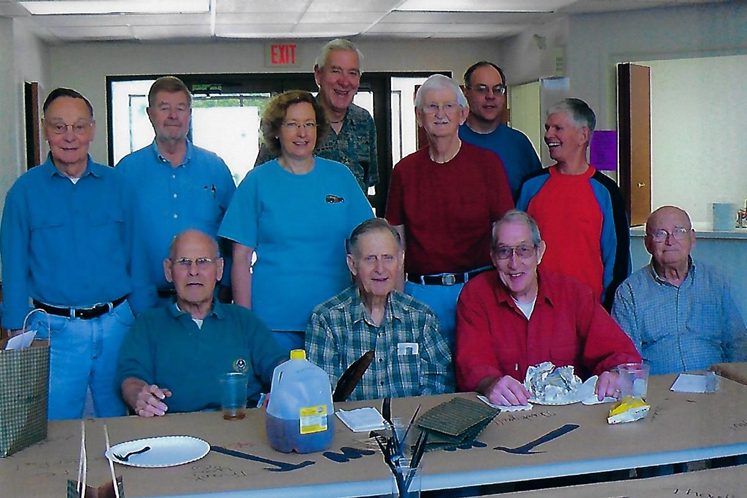 Seated:  Bill Bingaman Frank Nessel Bob Leach Art StettlerStanding:  Rens Swan Bob HickNancy Hansen Jack Woolfall Bert HodgeDave LiscomBud Dalrymple    CANDLELIGHT CHRISTMAS MUSICAL__   Sunday, December 2nd, 3:30 p.m.A candlelight Christmas musical was held at historic Old St. George’s United Methodist Church.  Covenant’s Ringers were invited to join the North Penn High School Chorus, the Rittenhouse Brass from Curtis Institute, the Select Ensemble from Germantown Academy, and the Children’s Choir from The Church of the Redeemer, Episcopal in Bryn Mawr.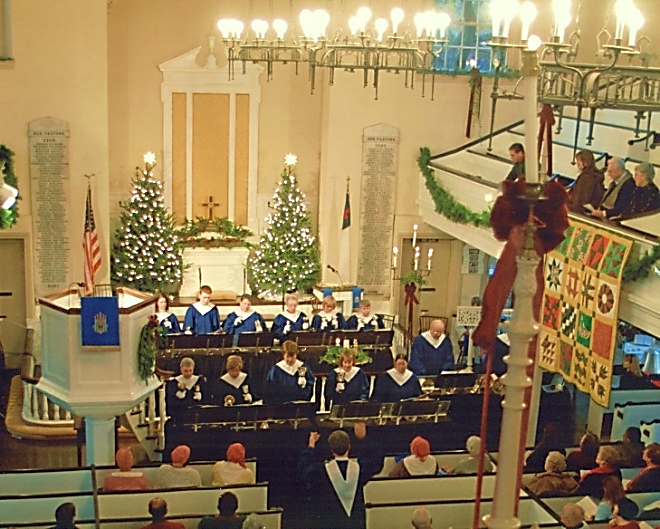 SANCTUARY RENOVATIONThe Sanctuary Renovation project’s goal was to maintain the present aesthetic integrity of the Sanctuary, while considering ways to expand the worship space that would allow us to:●	enhance the logistics of the traditional worship service by minimizing the need for frequent furniture and instrument movement●	improve the safety profile of the steps and the chancel area●	facilitate more accessibility for children and youth programming, and●	address the urgent need of replacing the carpet in the SanctuaryThis opportunity was communicated to the congregation through in person presentations and a formal letter.  The expected cost of the project was $30,000 funded through congregation one-time memorial gifts. The Board of Trustees indicated a willingness to commit to a portion of the Memorial Fund to meet the financial goal if memorial gifts from the congregation did not fully support the costs.  The Sanctuary Renovation Task Force included Don Cadge (Planning and Policy Team), Nancy Hansen (Board of Trustees), Kirk Schneider (Music Program), and Rev. Vandegrift (Pastoral Staff). The Financial goal was met with gifts totaling over $35,000.  More than 110 friends and members participated in this special giving opportunity.  A group of artistic and dedicated Covenant women needle-pointed new communion kneeling cushions for the first pew, making use of the design motif and colors that coordinated with the existing altar rail cushions.  Competitive bids were reviewed and the decision was to contract the work of the project to Church Interiors, Inc. of High Point, North Carolina.  It was anticipated that the construction phase of the project would take place mid-fall.   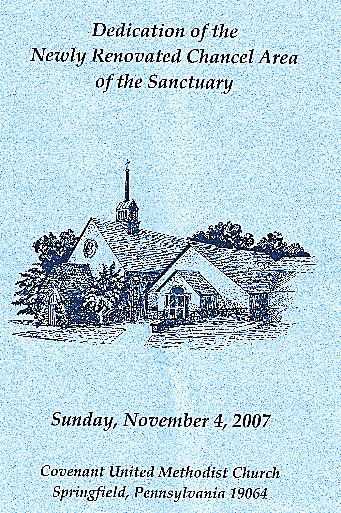 The success of the project of this nature was dependent on the gifts of time and expertise by numerous volunteers:Bob Hick for daily oversight of the construction projectBob Leach for electrical expertiseDave Liscom for ongoing building expertiseFrank Nessel for wood craftsmanshipWednesday Willing Workers for general assistanceSpecial thanks were given to Kirk Schneider for his outstanding and thorough leadership and coordination of this project.In addition, the following women, coordinated by Mavis Berdan and Mary Anne Galloway, donated 3,600 hours in making nine new kneelers:Nan Armond (Crossed keys)					Eleanor Hobdell (Lion & Lamb)	Mavis Berdan (Jonah & the Whale/Scale of Justice)		Martha McKibben (Ship)Mary Anne Galloway (Loaves & Fishes/Bread & Wine)	Ruth von Minden (Dove)Nancy Hall (Candle)						Betty Sperow (Needlepoint Design)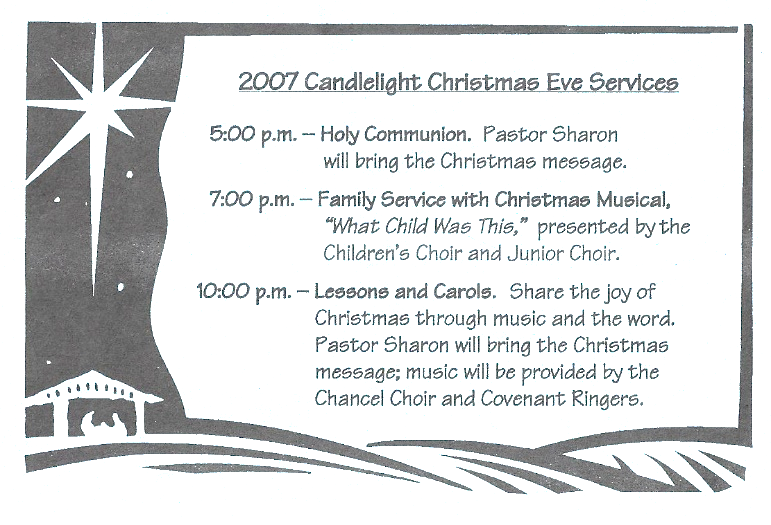 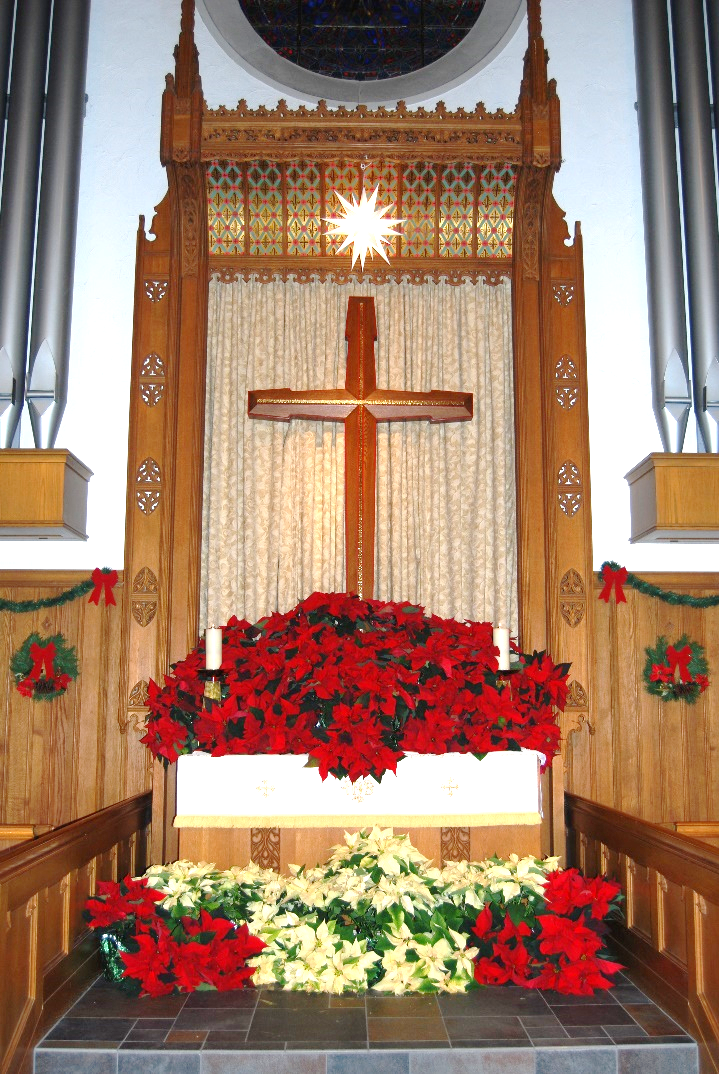 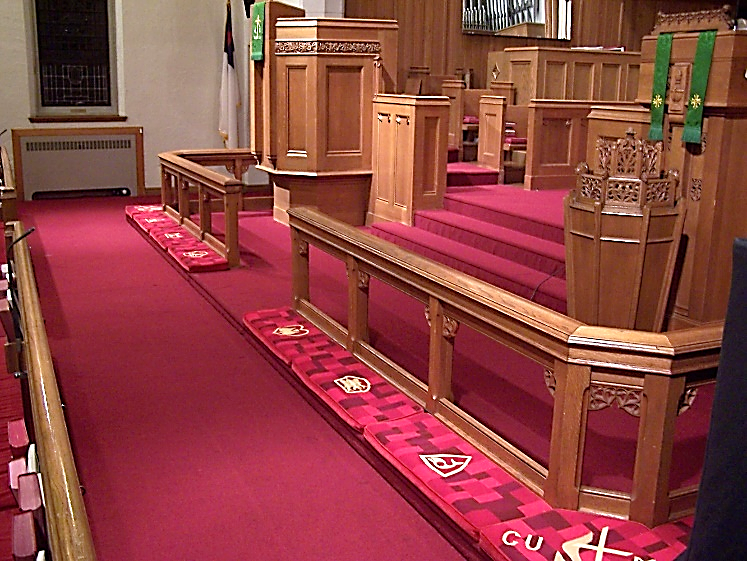 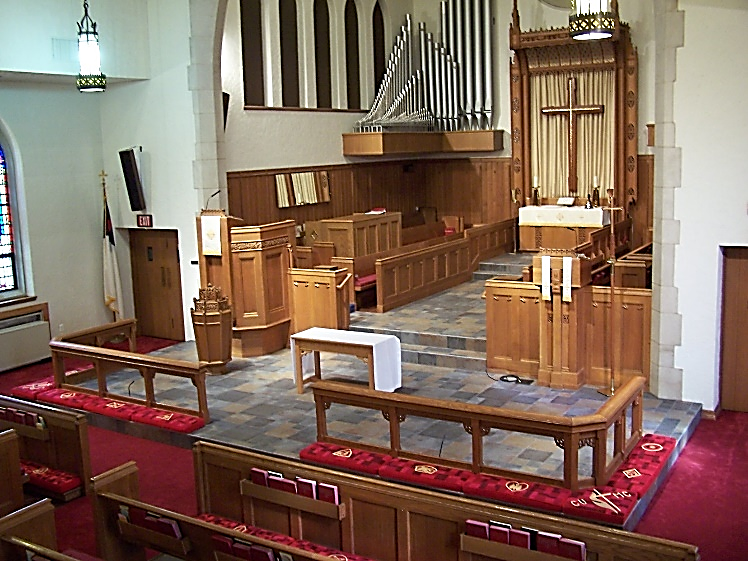 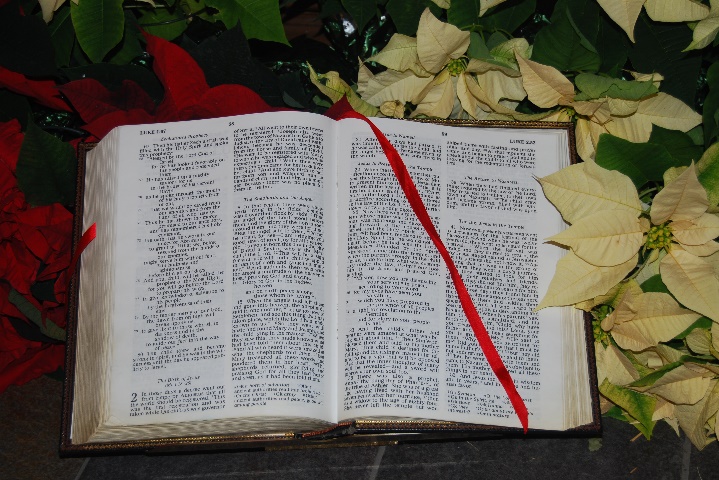 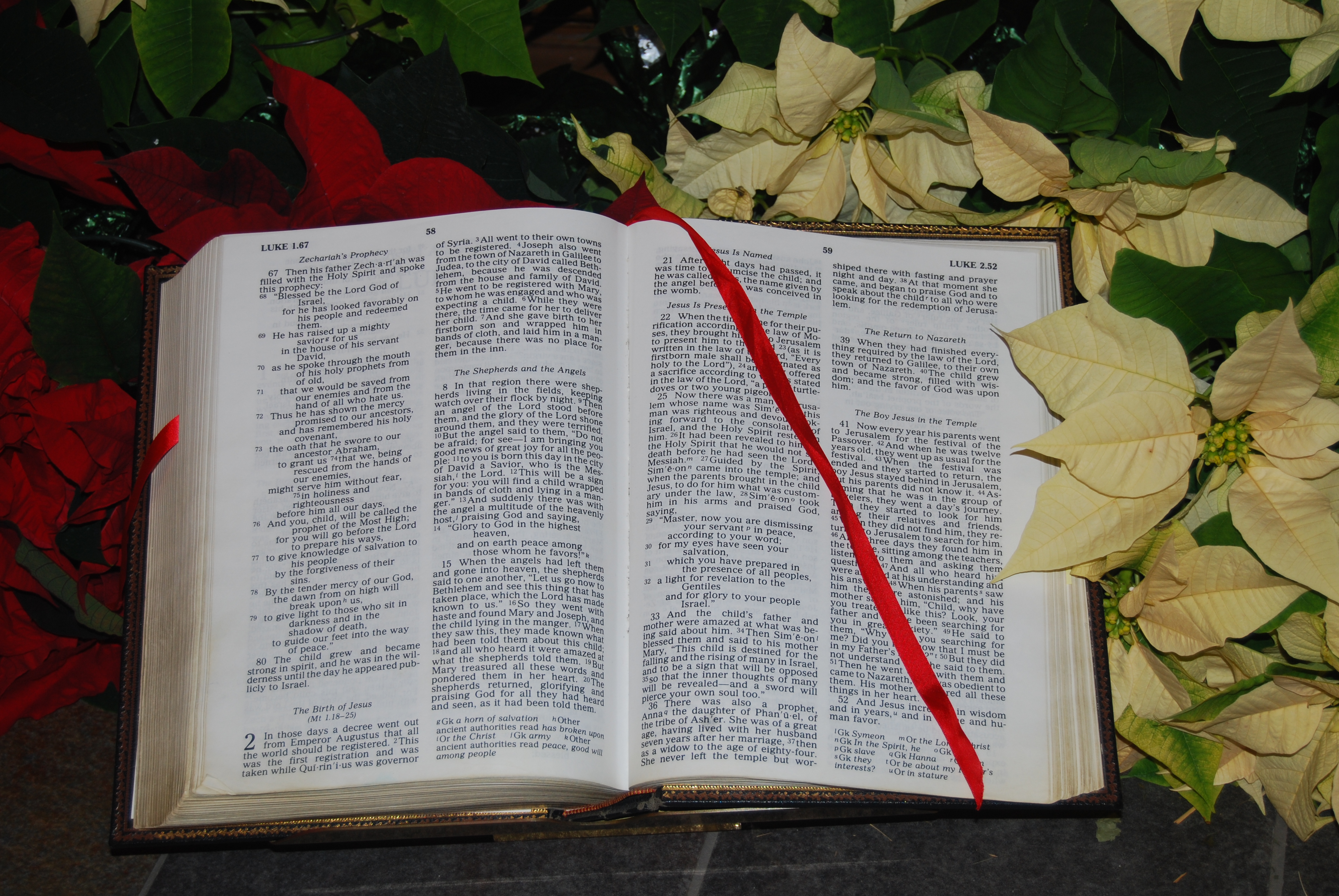 LIFE CENTER DINNER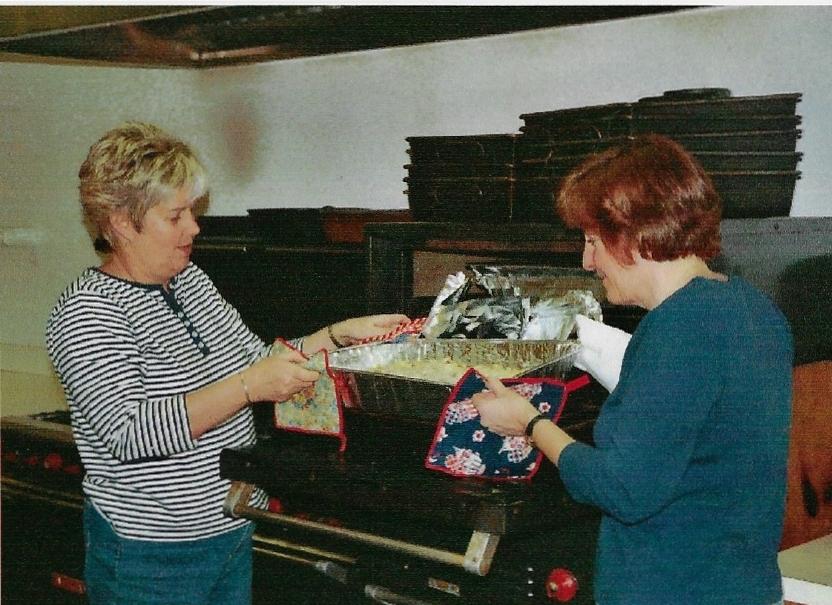 Covenant’s next opportunity to provide dinner for the homeless men, women and children served by the Life Center in Upper Darby occurred on December 14th. Preparing the meal……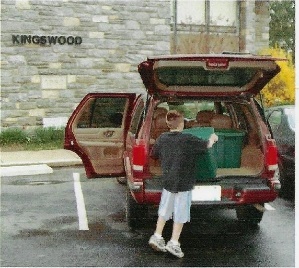 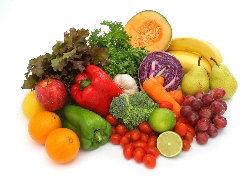 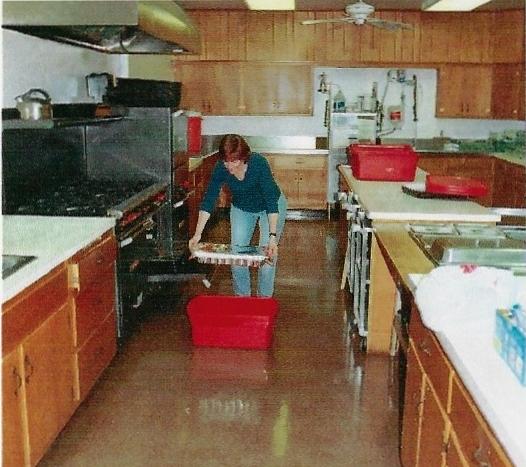 2008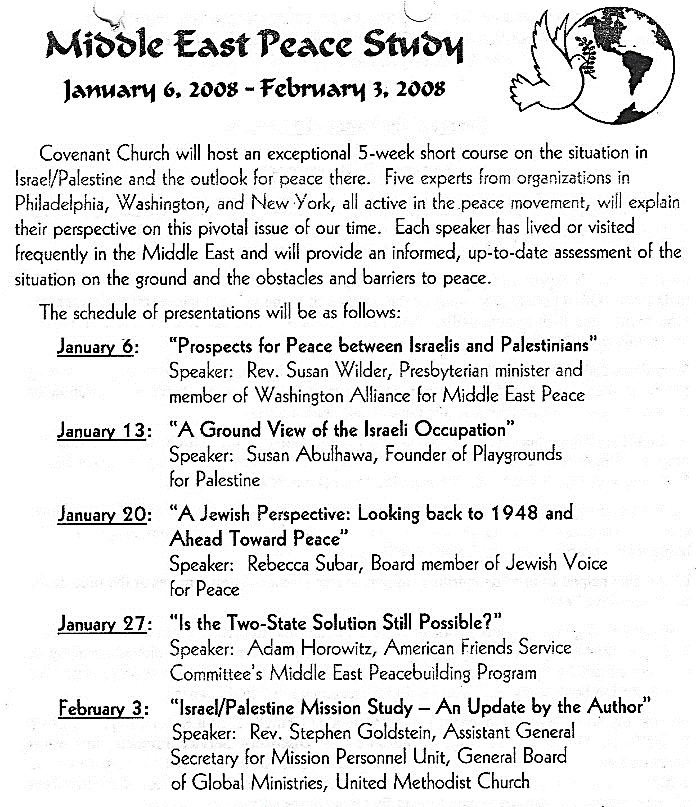 DEDICATION OF SANCTUARY PIANO        Sunday, February 10th, 11 a.m.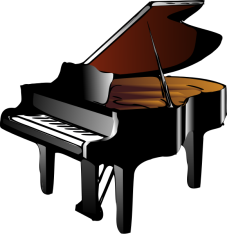 The Board of Trustees announced that a gift of a Yamaha Piano for Covenant’s sanctuary was given in memory of Frank Berdan, Jr. by his family.  Frank was an organist, avid supporter of Covenant’s music program, and a long-time member of the Chancel Choir.  Organ and piano duets performed by Frank and his daughter, Ruth, were frequently heard during summer worship services.During the dedication service, Sarah Batchelor and Ruth von Minden (Berdan) played several duets on the new piano.  The rousing postlude (Ever Joyful by Ralph Manuel) was played by Sarah, Ruth, and Peg Hofberg.COVENANT MEMBERS IN MISSIONPuerto Rico Mission:  On February 1st, Dr. Marie Scott and Laura Scott left Springfield for a Volunteers in Mission trip.  They spent a week in the tiny barrio (village) of Mameyes located in the central mountain region of Puerto Rico.  Dr. Scott worked in a dental clinic and spent one day traveling to another barrio to see patients.  She took as many supplies as she could and set up “shop” in someone’s living room.  Laura looked forward to doing electrical work that was needed in the area.    Interfaith Hospitality Network:  Covenant partnered with the Episcopal Church of the Redeemer in a program to house and support homeless families from March 2-9.  Church of the Redeemer provided the facility, and Covenant worked to offer the volunteer support:  everything from making dinner to helping children with homework.Easter Egg Tree:  During Lent, there was an opportunity to select a tag from a tree to purchase a casual dress outfit (or a gift card) for a child or teen housed at the People’s Emergency Center. 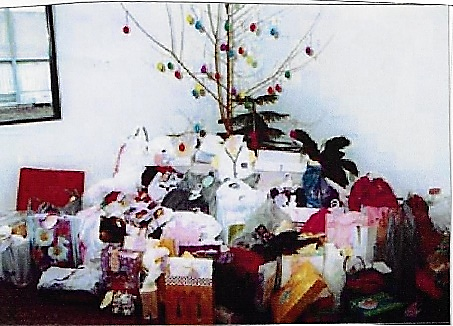 Katrina Recovery Mission:  In April, Pastor Larry Bergstresser and Dave Liscom led a mission trip to Gulfport, MS to continue to aid local people in the recovery from Hurricane KatrinaSouper Bowl of Caring:  The children of Covenant collected their pennies, nickels, dimes and quarters in Wawa soup cups, and when added all up, they had raised an astonishing $495.  This in addition to the congregation’s cash donations of $681 and 322 cans of soup represented 1,498 units besting last year’s total of 1,139.  The donations were delivered to Loaves & Fishes pantry in Prospect Park. 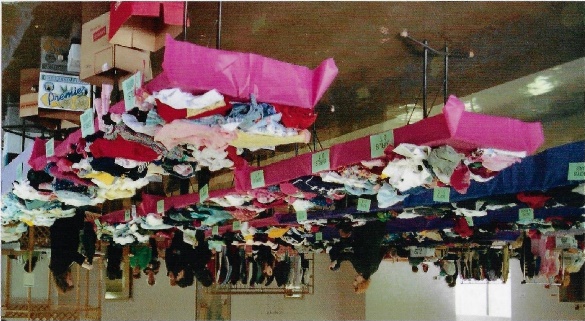 YOUTH SUNDAY                    March 30thThe Junior and Senior High youth and “RISEN” led worship at both services.  “RISEN” (Paul Graham, Gil Groff, Amy Moore, Holly Moore, Nick Pacitti, Laura Scott) opened the service with three pieces and performed the anthem, offertory and postlude.  Kathryn Dinkelacker wrote the opening prayer, Chris Roberts and Hayden Karlheim led the Children’s Moment.   Hannah and Thomas Hanrahan each read scripture, Lexie Corner prayed the Prayer of Dedication, and Lori Corner gave the Benediction.  Also instrumental in planning the service were Chrissy Bannon, Bridgette Campbell, Judson Horna, and Andrea Ridgley.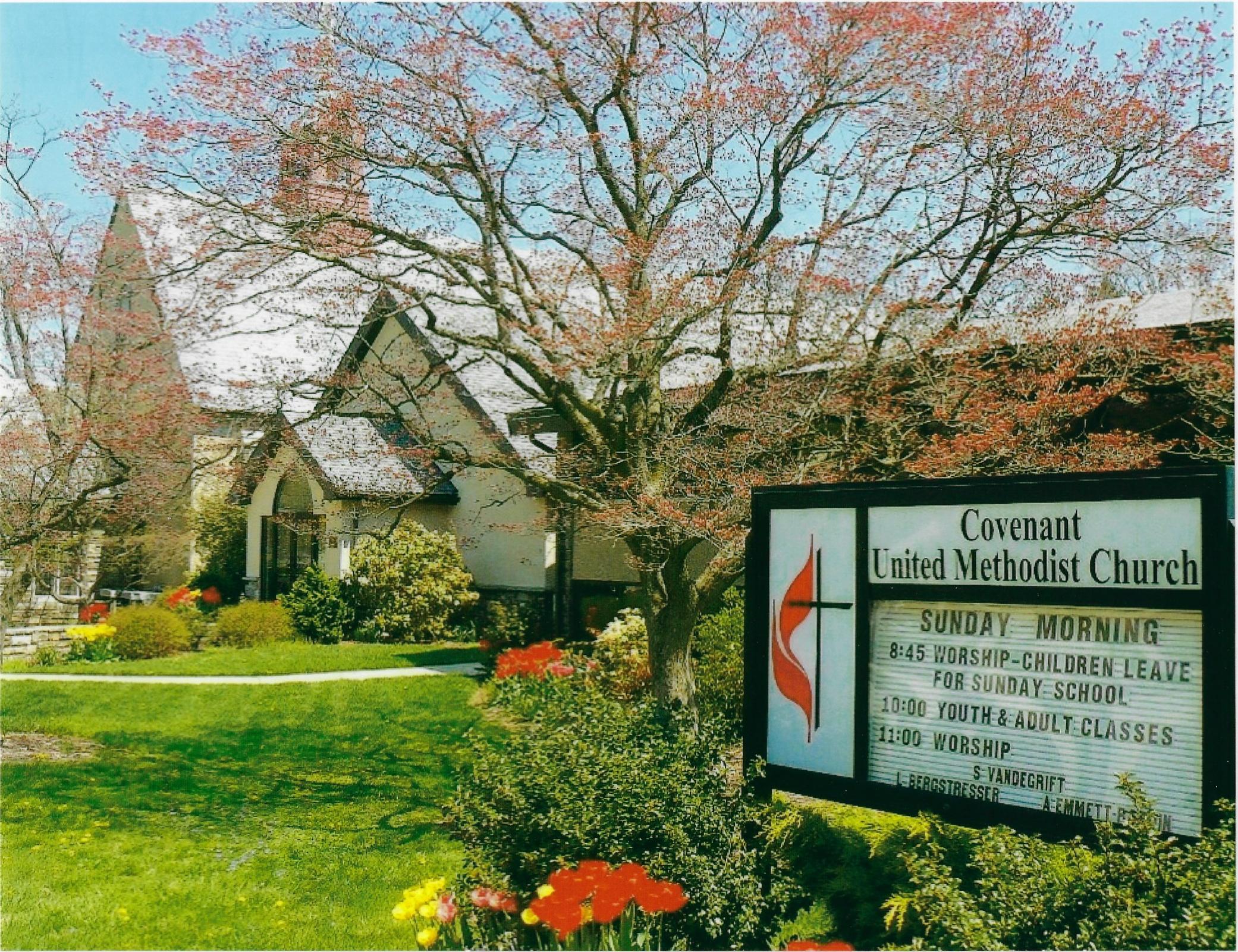           CHOIR FESTIVAL              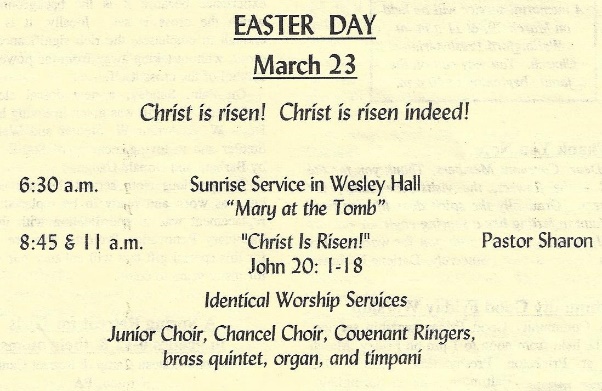 On Saturday, April 12th, the Junior Choir participated in a Choir Festival with guest conductor Mark Patterson at Central Schwenkfelder Church in Worcester, PA.  Mr. Patterson is a well-known composer, music educator and choral clinician and has composed over 200 anthems, many of which Covenant’s choirs have sung and enjoyed. Approximately 115 children from 15 churches participated.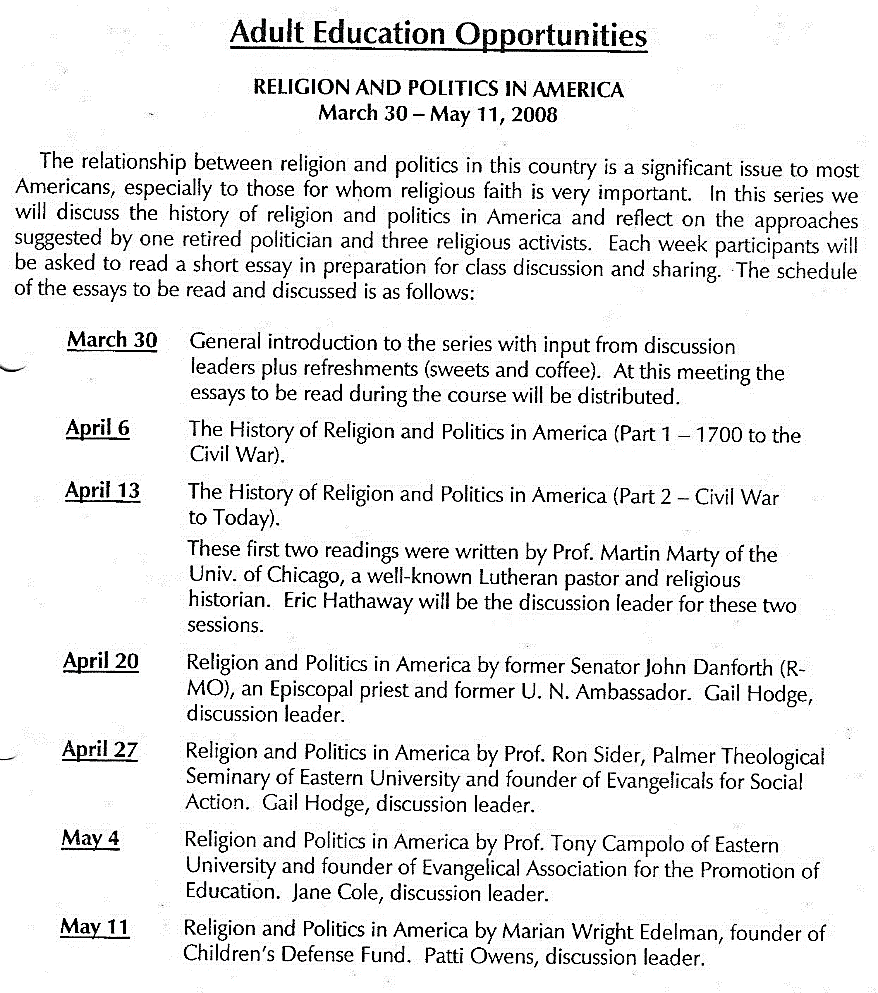      DOSSAL CLOTH DEDICATED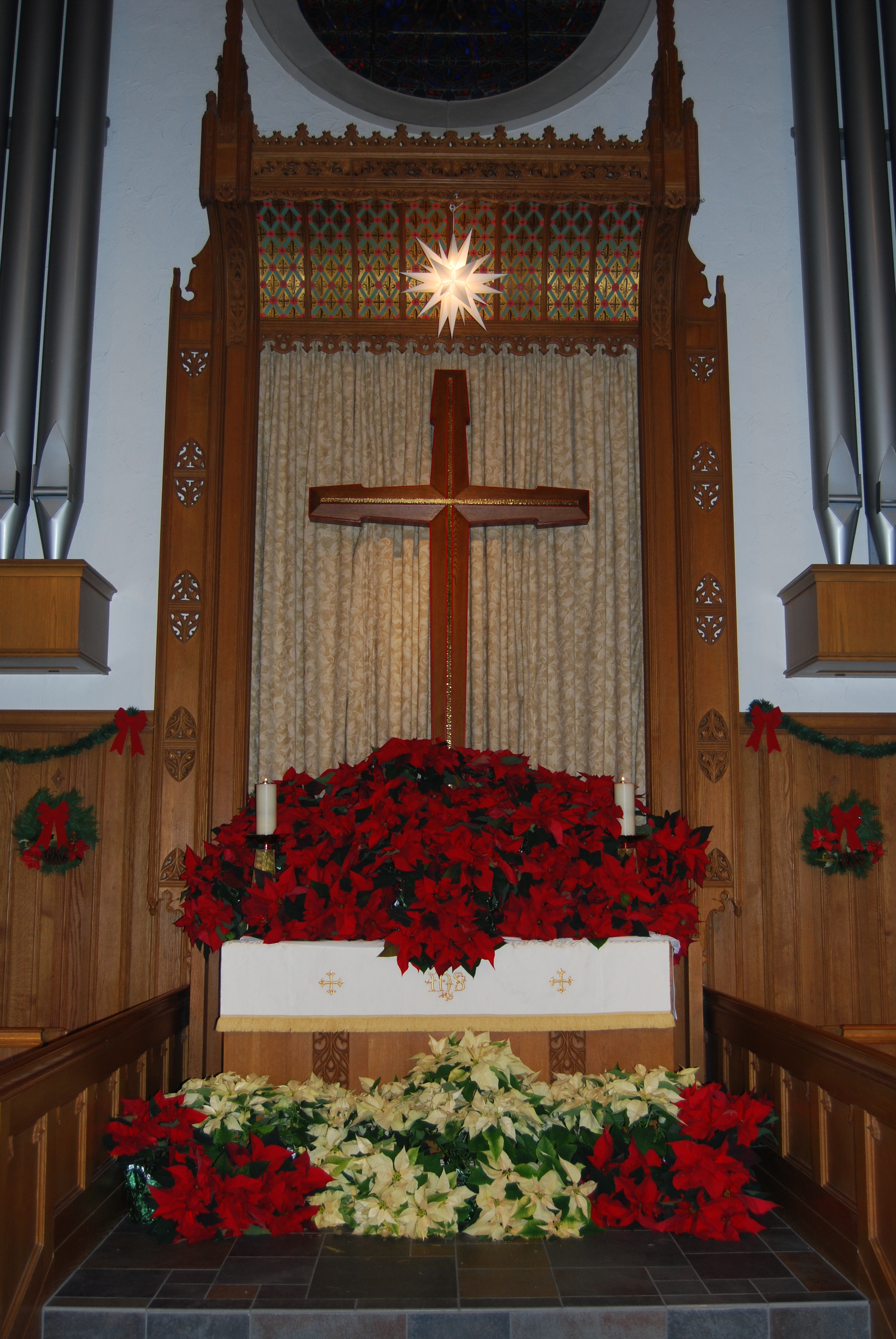 Sitting in the congregation and looking forward, the communion table, the carved wood altar, the silk paraments and the rose window, all work together to draw attention to the cross.  The dossal cloth hangs directly behind the cross.  On Palm Sunday a new Dossal Cloth was dedicated.  This gift was given in loving honor of Doris W. and Arthur W. Stettler and Rev. Wallace F. Stettler and in memory of Sue B. Stettler by 
Barbara and Donald Cadge.CELEBRATING 100 YEARS OF MEN’S MINISTRY2008 marked the 100th Anniversary of Men Ministry which has been part of all of the predecessor denominations of the United Methodist Church.  In 1908, at the General Conference of the Methodist Episcopal Church in Baltimore, the Methodist Brotherhood was approved, making men’s ministry an official part of the denomination. 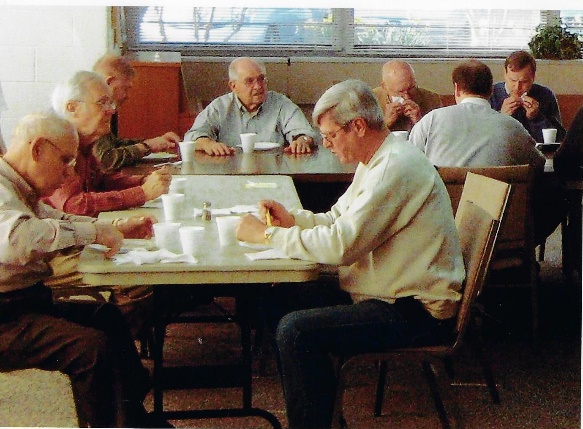 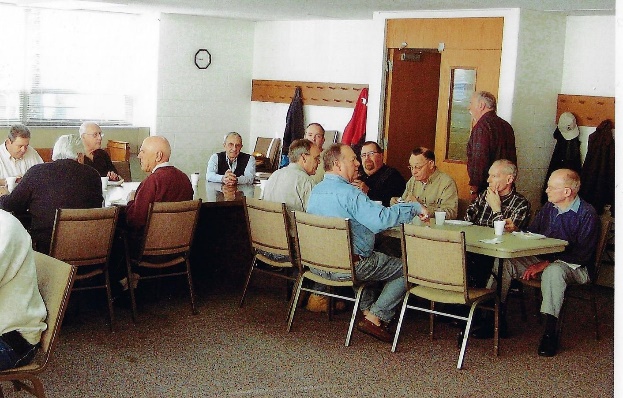 18 SOUTH HILLCREST ROAD PARSONAGE RENOVATIONOver the years, Covenant’s parsonage had deteriorated to an extent that it no longer could be considered for use as a parsonage.  The Board of Trustees received permission from the District Superintendent to proceed with renovation of the property using monies from the sale of the Williamson Lane parsonage.  Over the past year, the repairs proceeded as follows: both the second and third floor bathrooms were refitted with new fixtures, flooring and cabinetry, the roof was completely replaced and all exterior wood surfaces were covered with aluminum.  New cabinetry, flooring, lighting and appliances were installed in the kitchen and new drywall was installed in the third-floor bedroom as well as the ceilings in the living and dining rooms.  As part of an Eagle Scout project, the brick sidewalk from the street to the back door was reset and grouted, and all the overgrown shrubs in the front yard were removed. 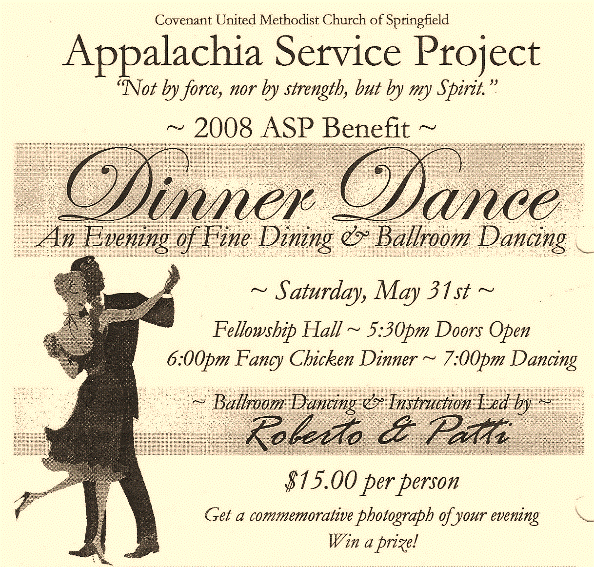 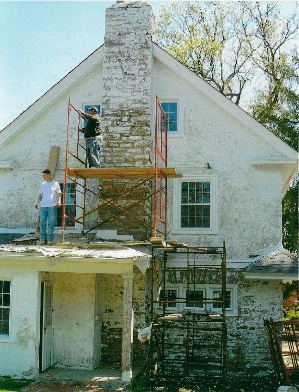 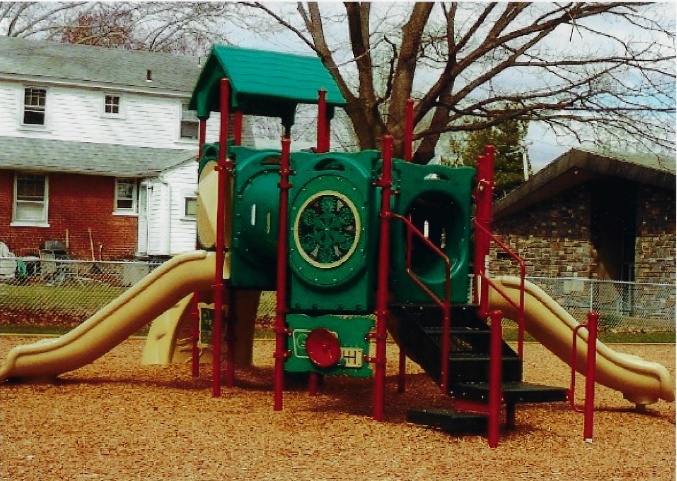 PLAYGROUND PROJECTPatti Owens, Director of Preschool Ministries, announced that the playground area was in the process of being renovated.  A large tree and old garage were removed, a new shed near the side parking lot was erected, and a new play structure was purchased and installed professionally, meeting all State Safety requirements.  TROOP 227 honored their last two Eagle Scouts and the troop formally disbanded.  Troop 227 was chartered in 1937, sponsored by Covenant United Methodist Church. Over the years the troop had been very active in projects serving the community, school and church.  81 scouts attained the rank of Eagle Scout.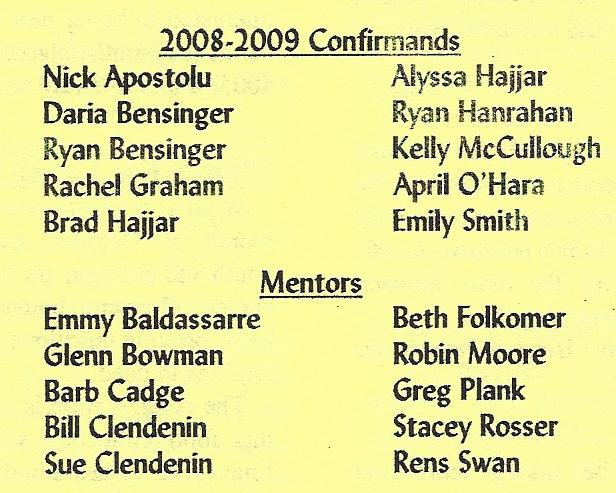 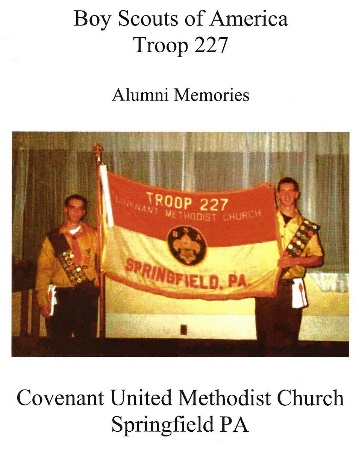 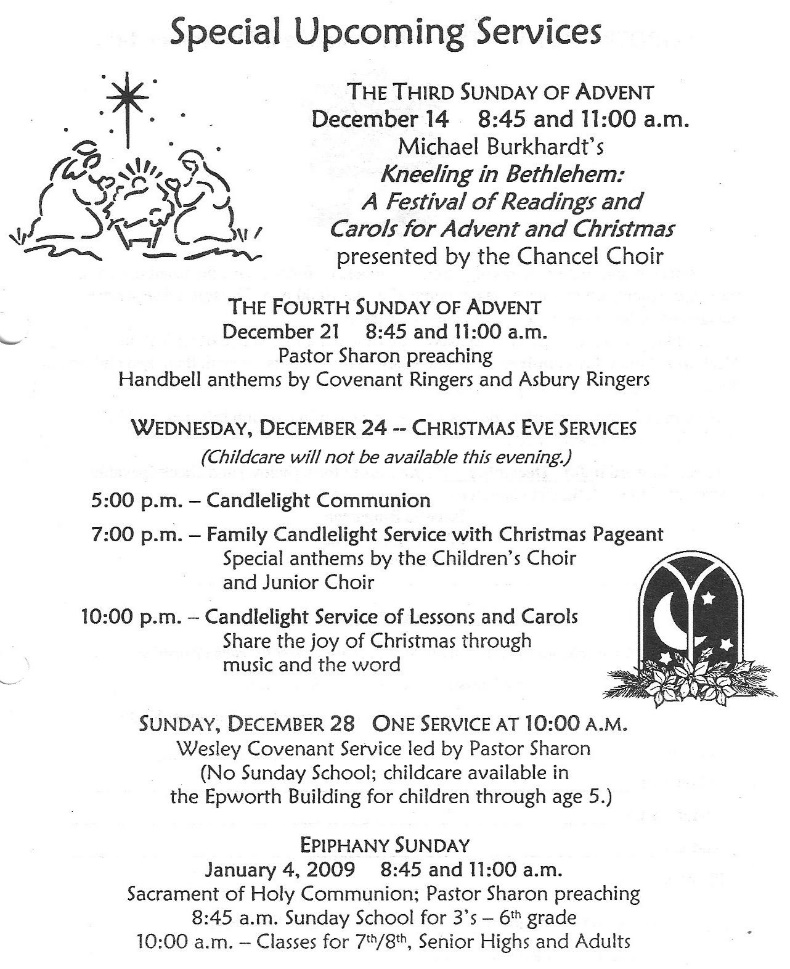 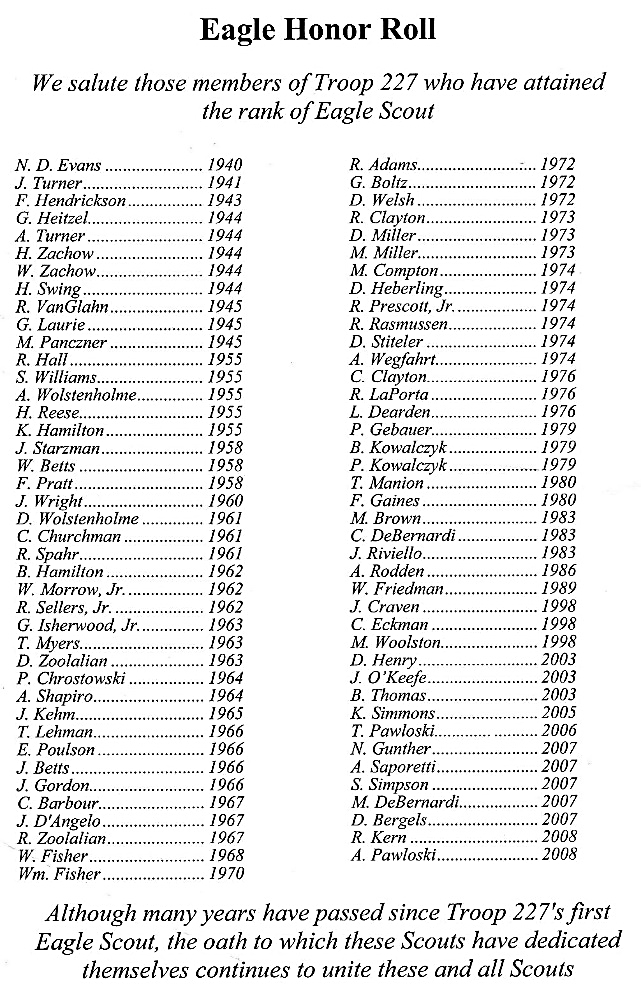 2009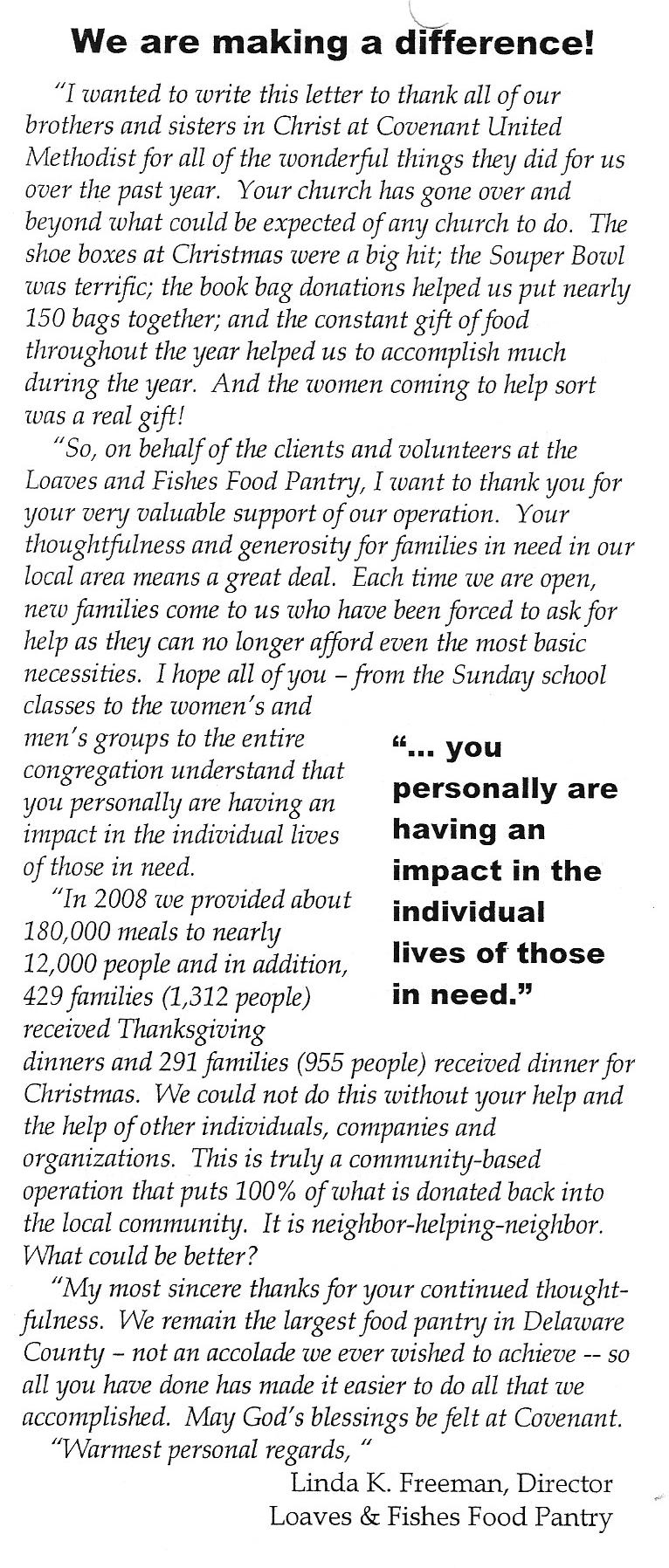 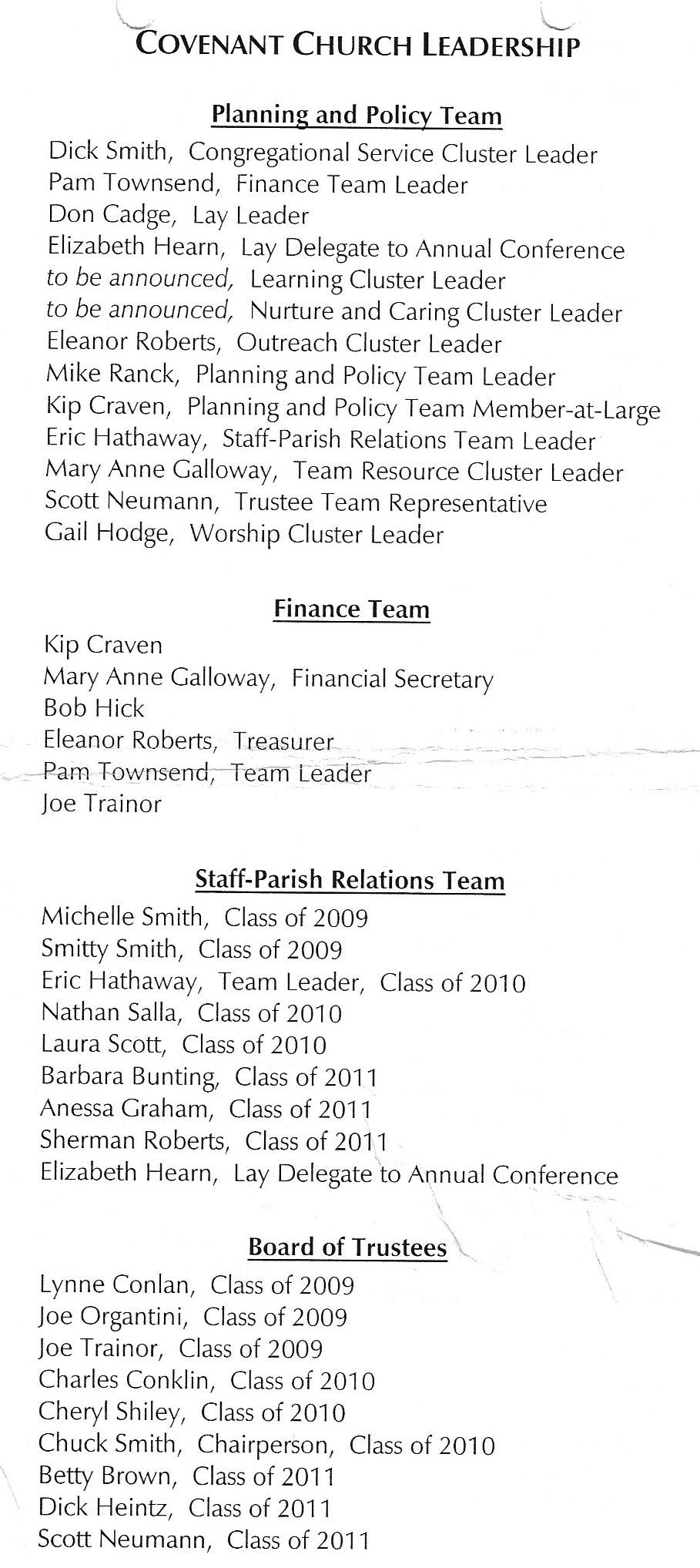 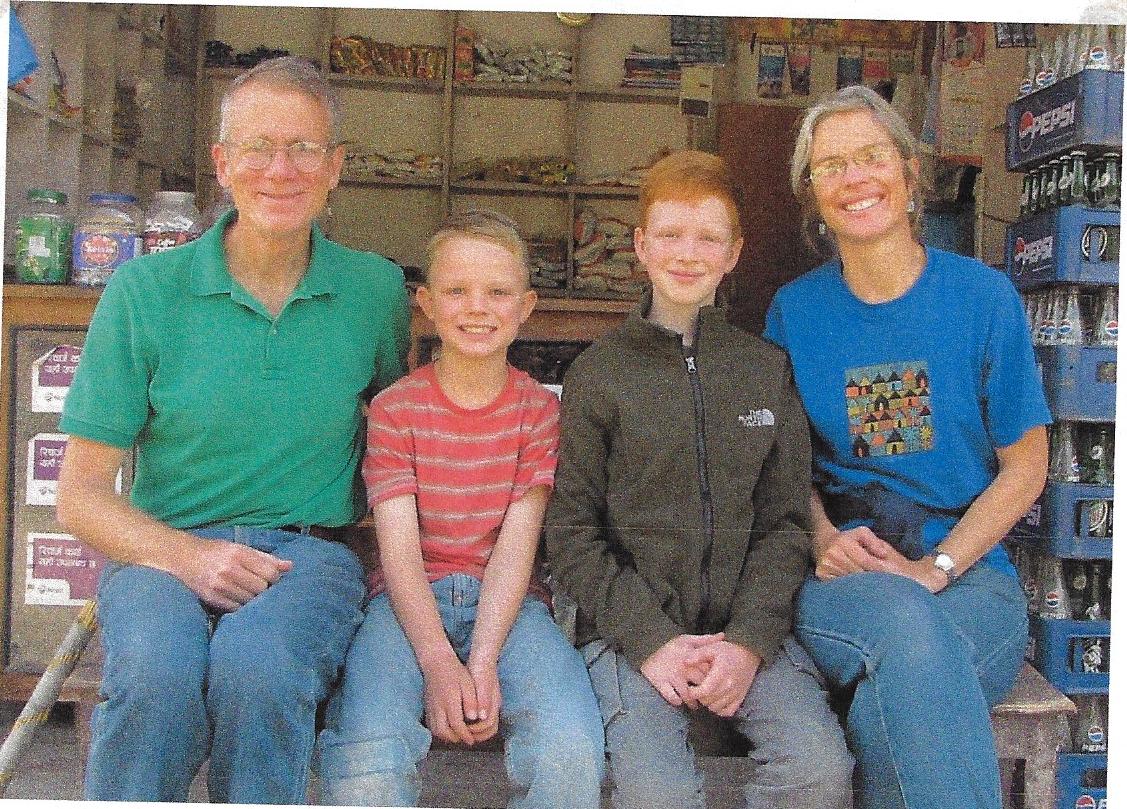 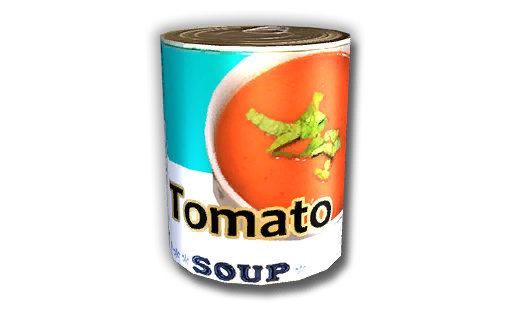 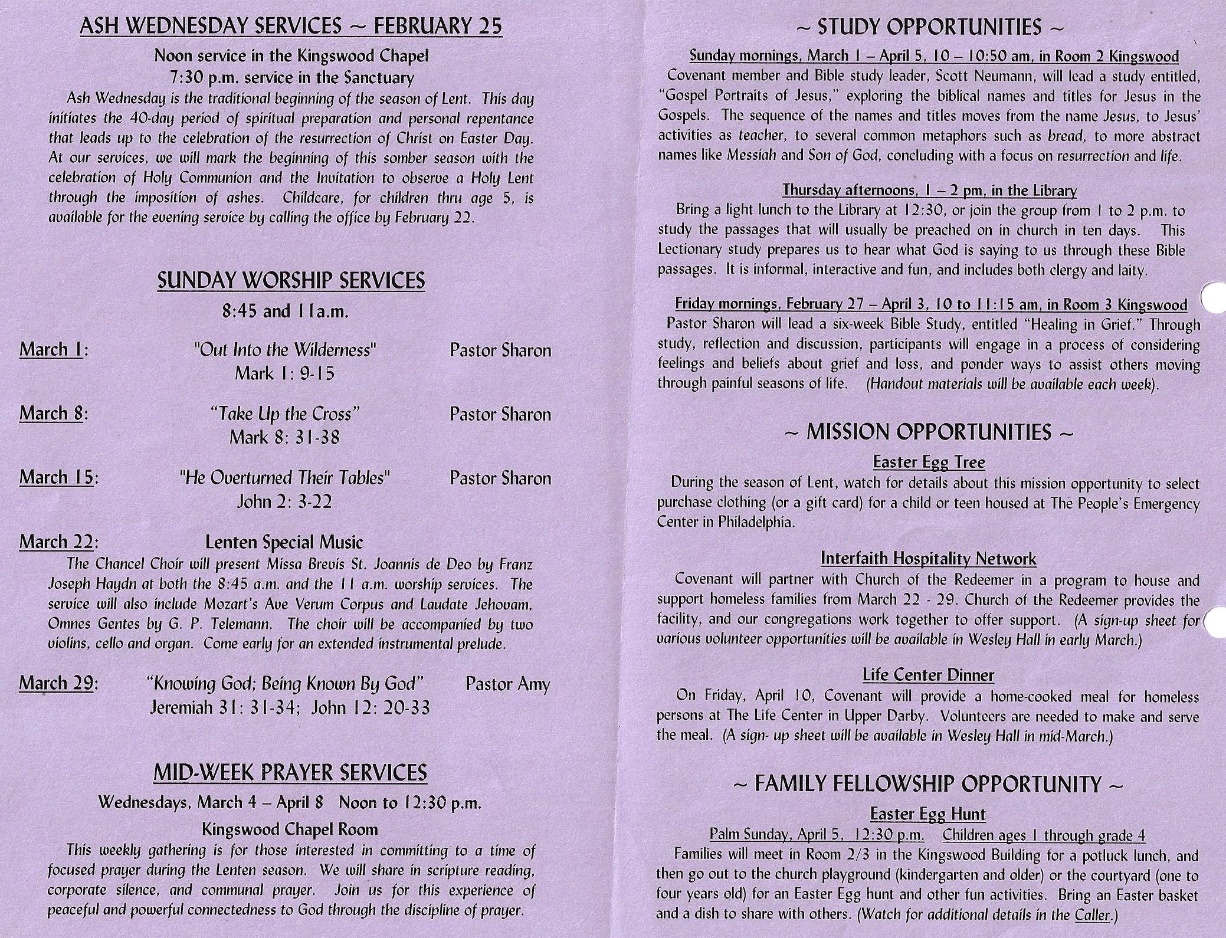 MISSION BREAKFAST WITH THE   ZIMMERMAN FAMILYFor many years Covenant has supported the work of Dr. Mark Zimmerman, missionary to Kathmandu, Nepal.  Mark, his wife Deirdre and their sons, Zachary and Benjamin arrived from Nepal to begin a furlough in the United States.  Mark has worked in Nepal as a doctor of internal medicine and also served as medical director of Patan Hospital for a time.  He most recently served as Director of the Nick Simons Institute (NSI) where he worked to develop and train doctors and medical personnel throughout all of Nepal.   He recently left NSI and returned to Patan Hospital to practice medicine once again.  The Zimmerman family were welcomed to Springfield with a special Mission Breakfast on Saturday, March 14th.  100 BAGS OF GROCERIESCovenant coordinated a collection of lunch foods for needy families who reside in the Springfield/Morton School District.  The hope was that families who depended on the school’s free lunch program would find this food especially helpful during spring vacation when school is not in session.  The school district assisted in this effort by sending a letter to the appropriate households.  100 bags of groceries were distributed from Covenant’s parking lot on the afternoon of April 5th.  2009 CONFIRMANDS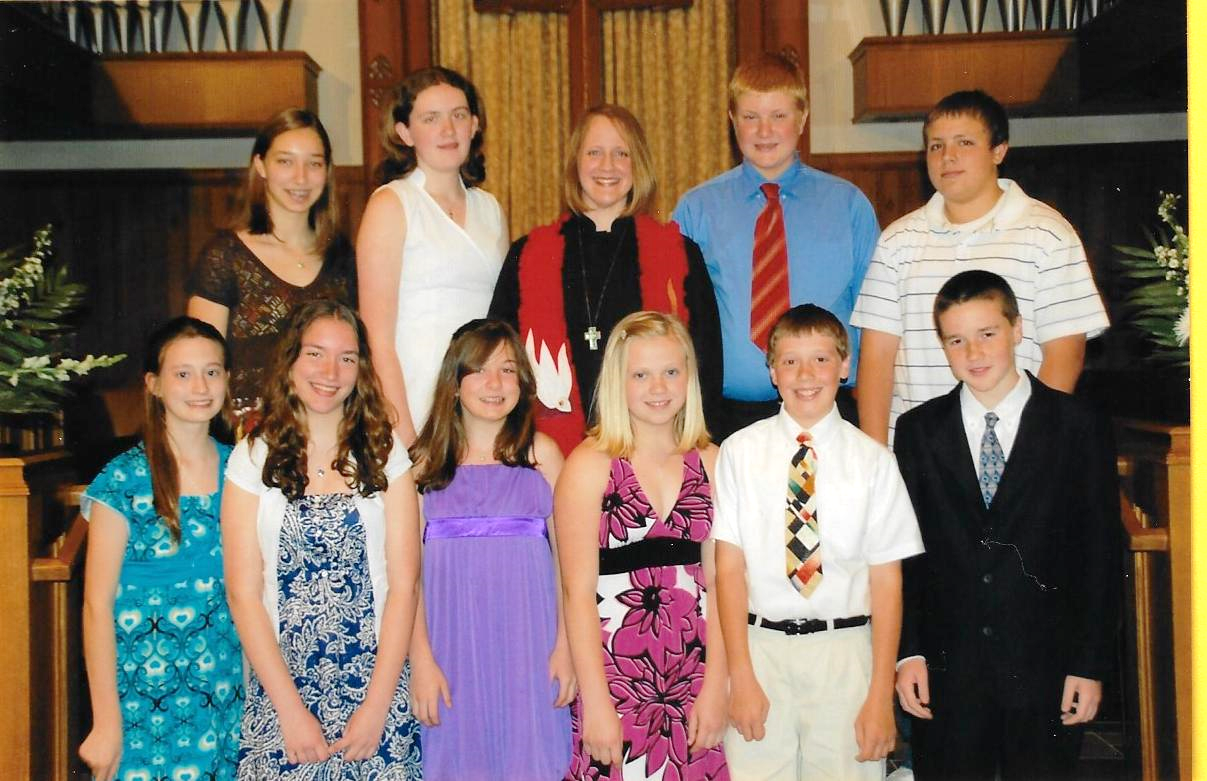 Confirmands:  Nick Apostolu, Daria Bensinger, Ryan Bensinger, Rachel Graham, Alyssa Hajjar, Brad Hajjar, April O’Hara, Ryan Hanrahan, Kelly McCullough, Emily SmithMentors:  Emmy Baldassarre, Barb Cadge, Glenn Bowman, Bill Clendenin, Sue Clendenin, Beth Folkomer, Robin Moore, Greg Plank, Stacey Rosser, Rens Swan.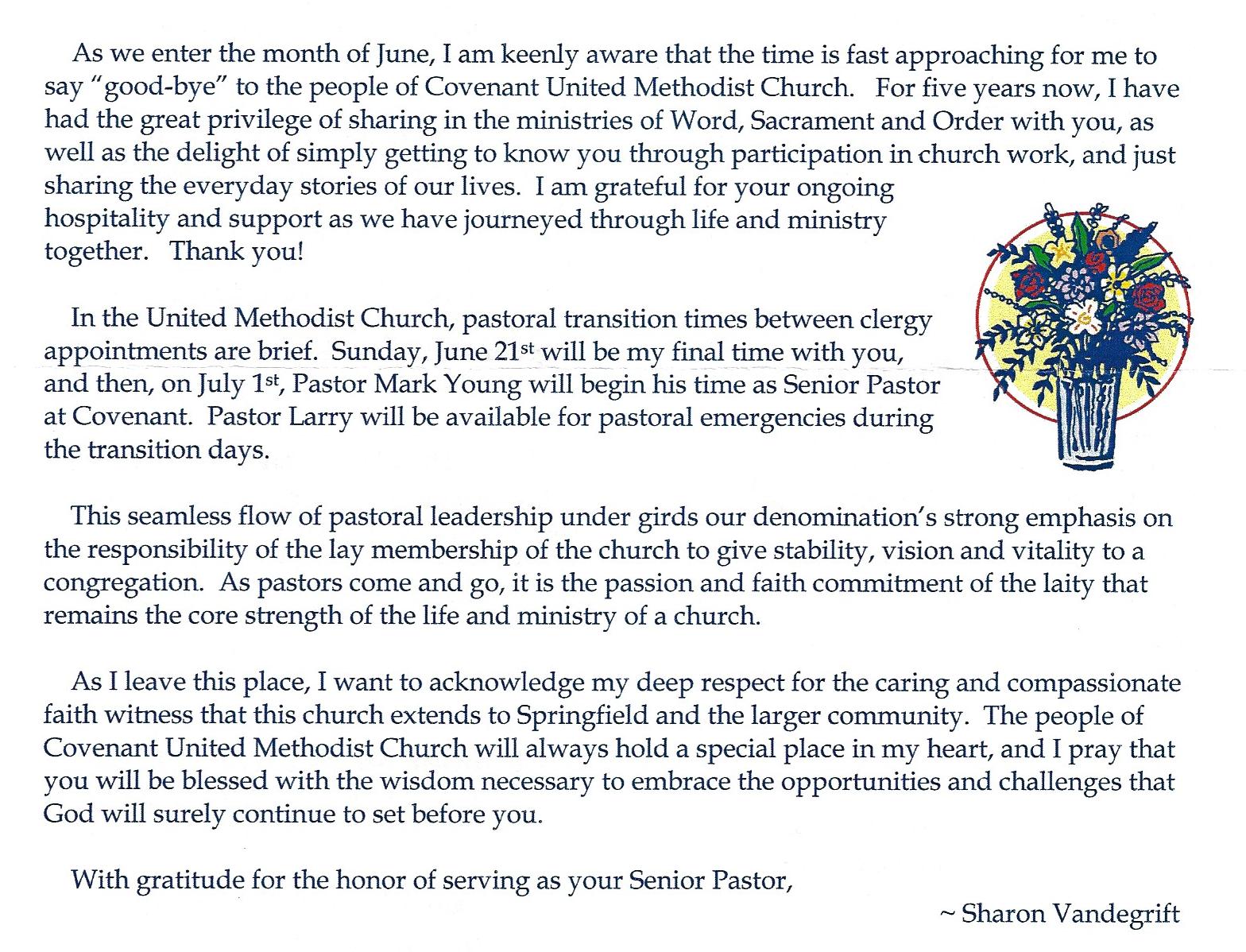 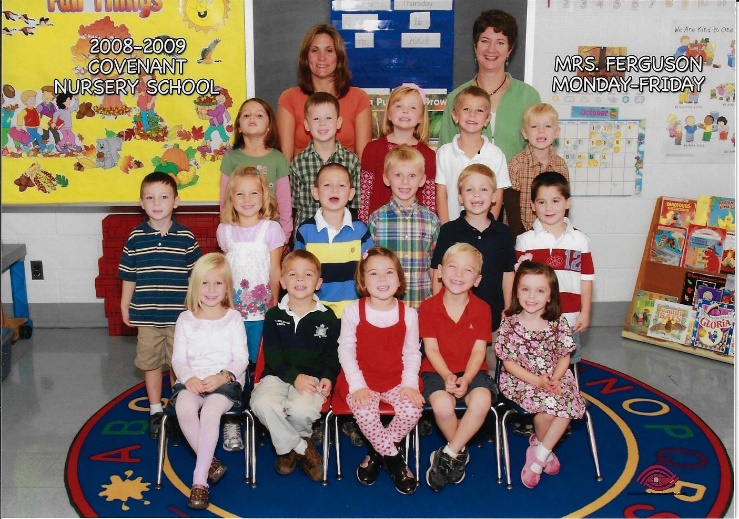 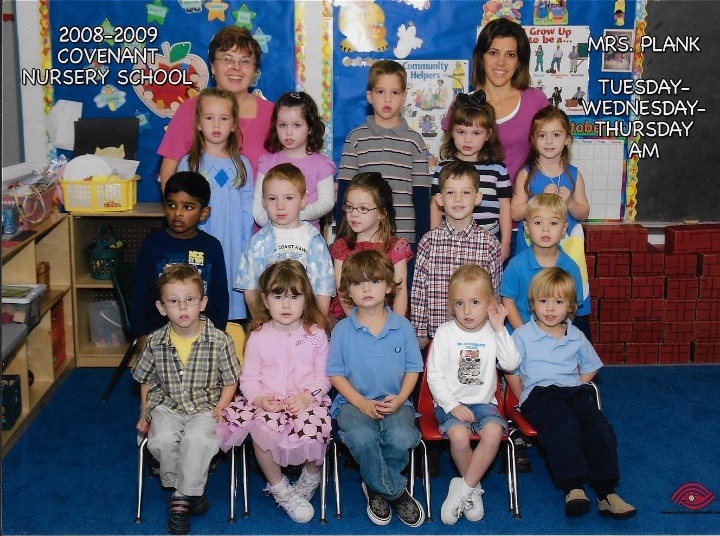 A reception for Pastor Sharon was held on Sunday, June 21st following the 9:30 a.m. service.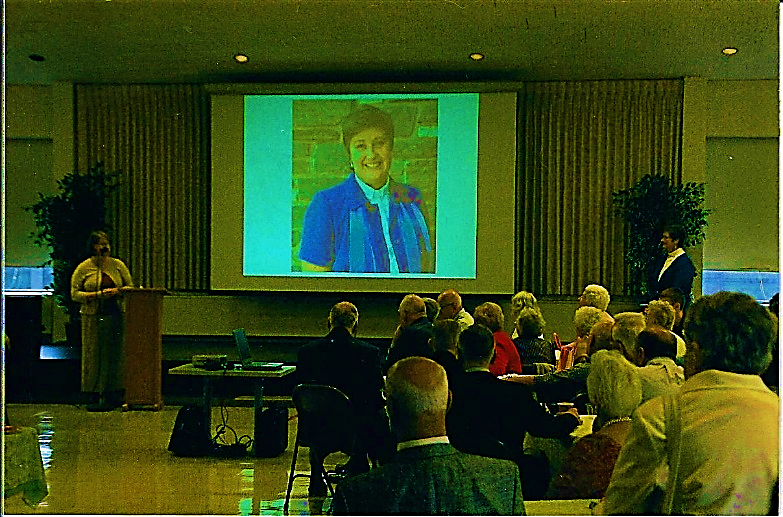 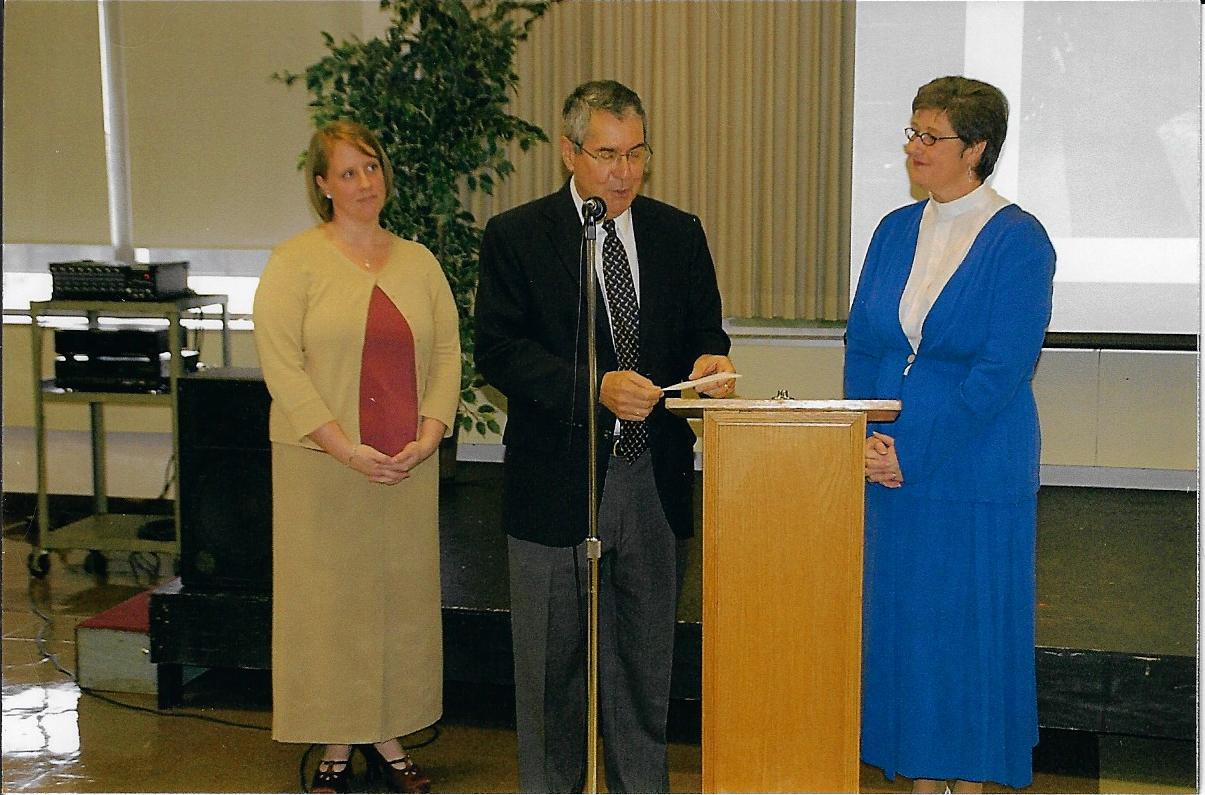 The Staff Parish Relations Team announced that Pastor Mark Young (2009-2012) would become Covenant’s new Senior Pastor effective July 1st. He grew up in the local community and graduated from Springfield High School.  From there he attended Boston University and earned his Master’s Degree at Duke University Divinity School.  He was ordained an elder in the Eastern Pennsylvania Annual conference in 1991. 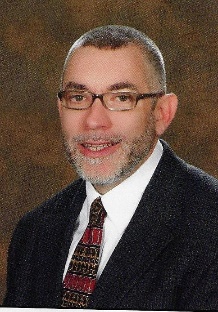          Lee County, Jonesville, Virginia (June 27th – July 5th)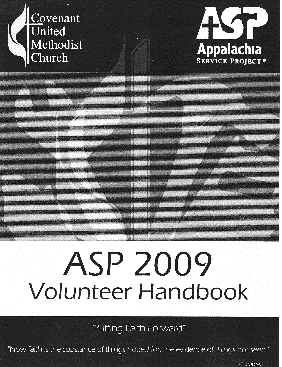 CHRISMONS FOR UM BUILDING IN WASHINGTON, D.C.For many years the management company provided a decorated Christmas tree in the lobby of the United Methodist Building in Washington, DC.  In spring of 2009, the General Board of Church & Society asked local churches to donate Chrismons for the next Advent season.   Because Covenant’s Joanna Circle worked together several years ago to create Chrismons for the Wesley Hall Tree, the Circle happily agreed to participate in this project and worked through the summer months to craft eight new Chrismons for the tree in the lobby of the U.M. Church building in Washington, DC.  LAS POSADAS CELEBRATIONLas Posadas is the Mexican celebration of Mary and Joseph’s journey to Bethlehem from Nazareth and their search for shelter.  The celebration culminates in a procession led by a child dressed as an angel and the other children carrying representations of Mary and Joseph.  The procession ends at a designed house where the group divides in two with half of the participants acting as innkeepers and the others as Mary and Joseph looking for shelter.  After the procession, the celebration transforms from a purely religious one to more of a party with food and a pinata.  Covenant’s Las Posadas Advent Festival was held on Sunday, November 22nd  with crafts and a covered dish dinner.  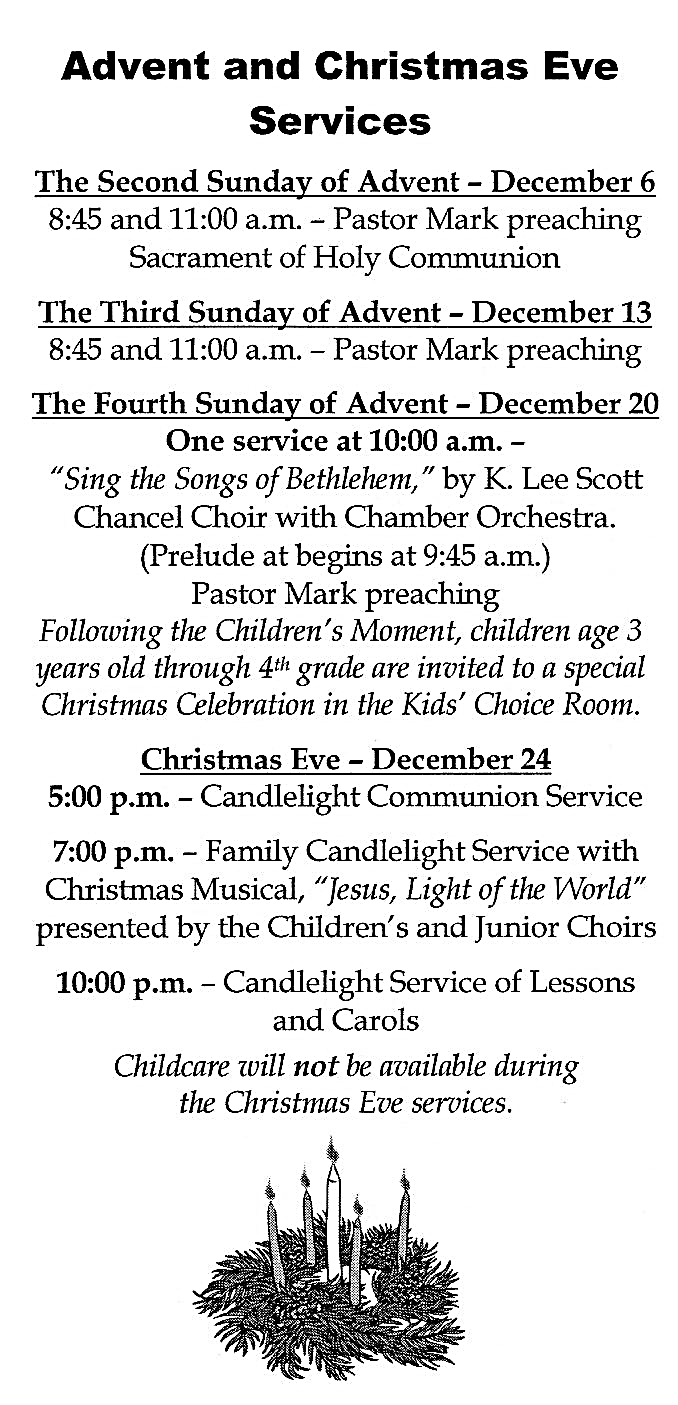 2010GIFTS FROM THE HEARTThe proceeds from the 2009 Gifts from the Heart project resulted in donations totaling $2,210 being distributed to the following mission ministries:  Appalachia Service Project, Interfaith Hospitality Network, Life Center of Eastern Delaware County, Nutrition Promotion Consultancy Service, and Loaves & Fishes Pantry.SOUPER BOWL OF CARINGDespite an unprecedented blizzard on Souper Bowl Saturday (2/6) and then a second blizzard three days before the next food collection date (2/13), the community-wide Souper Bowl of Caring ministry collected almost 14,000 cans of food, which was 10% greater than 2009.  Sixty-two Covenant members helped out and over 100 Covenant members rented their lawns, putting a sign up.  Even more donations came flooding into Covenant Church despite the two blizzards with 1,170 cans of food collected.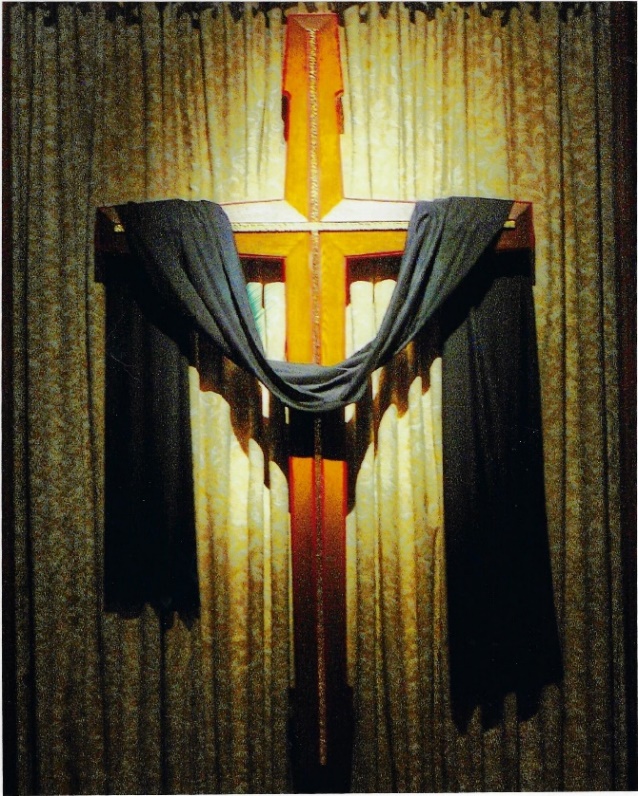 IHN WEEK AT COVENANT:   Covenant and the Church of the Redeemer offered housing and support to the guests in the Interfaith Hospitality Network (IHN) during the week of May 9th.  This was Covenant’s first time to provide the facility with volunteer support coming from both congregations.  Pastor Amy Emmett-Rardin announced that she decided to leave Covenant at the end of August.  In addition to her work at Covenant, she also was a half-time co-director of Asbury Ministry at Drexel University, where she and her husband shared campus ministry together. In addition to the dual appointment, she had her first child.  It became apparent to her that this work arrangement was more complicated than anticipated.  A farewell reception was held in her honor on Sunday, August 29th.  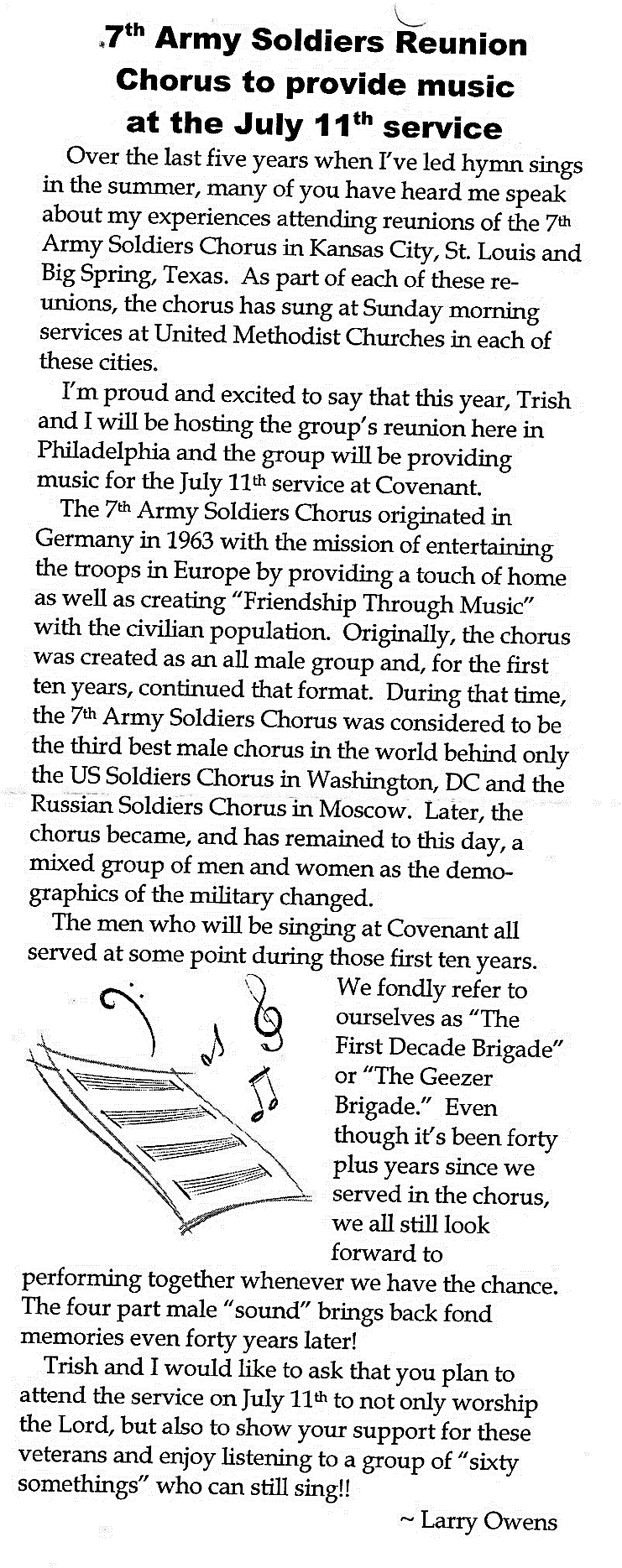 THE GROUND CREWS “TURF”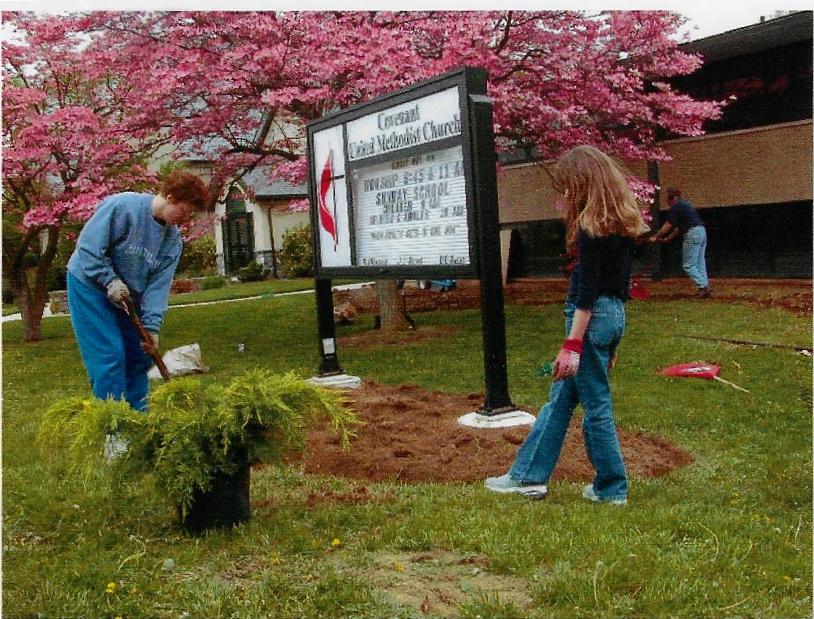 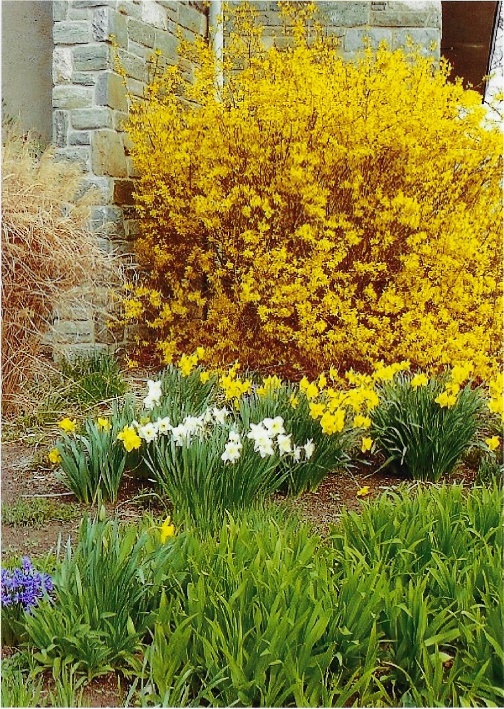 Dawn Hanrahan (2010-present) became Director of Covenant Nursery School in 2010 after over a decade working as one of Covenant’s teachers.  She has a solid background in early childhood education and she and her husband also have three children of their own who provide on the job experience in parenting.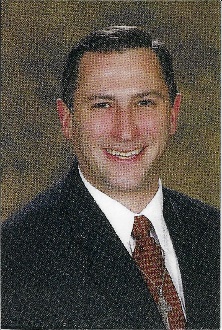 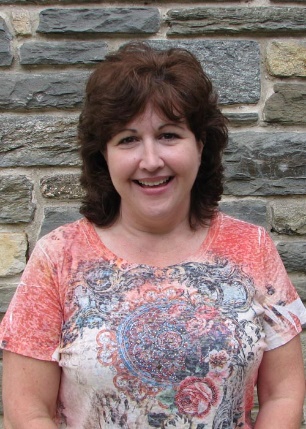 Rob Mannix (2010-2016) was welcomed in August as part time Director of Ministries to Children and Families.  He was a recent graduate of Lutheran Theological Seminary in Philadelphia.  As part of his training, he served in a variety of roles at St. Mark’s Lutheran Church in Clifton Heights.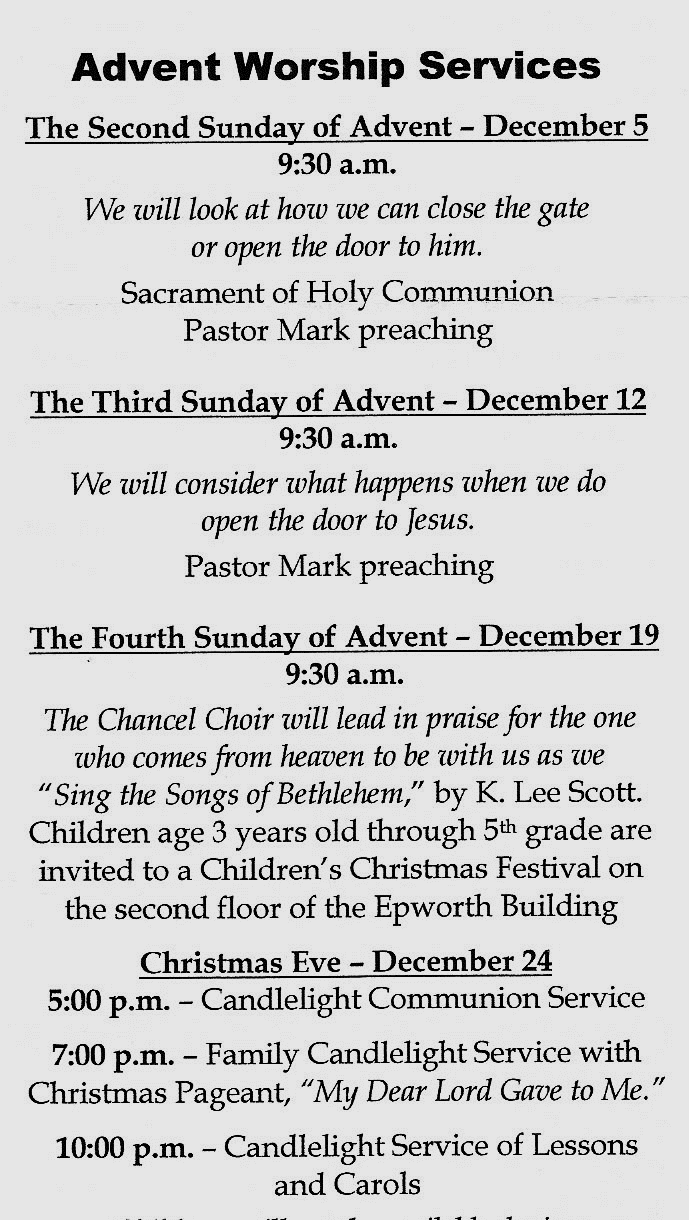 COVENANT 2007 ASP PARTICIPANTSCOVENANT 2007 ASP PARTICIPANTSCOVENANT 2007 ASP PARTICIPANTSKathy AtkinsonMarcia HickeyCaitlyn RidgleyChrissy BannonJudson HornaLori RidgleyLaura CadgeHannah KarlheimAlex RotheraGreg CornerHayden KarlheimLaura ScottAbby DenkLydia KarlheimChris SerranoJanel FolkomerMichael KarlheimGeorge VetterJackie GlaceMichael KrezdornDan WallinNick GuntherAndrea RidgleyPeter WeissJacqui HickeyCOVENANT 2009 ASP PARTICIPANTSCOVENANT 2009 ASP PARTICIPANTSCOVENANT 2009 ASP PARTICIPANTSChris ApostoluMarcia HickeyDave McCulloughDan ApostoluJudson HornaStephanie MillerDennis BaileyHannah KarlheimAndrea RidgleyLaura CadgeHayden KarlheimCaitlyn RidgleyAlexis CornerMichael KarlheimMike TrainerGreg CornerDavid LiscomDan WallinLori CornerDawn LiscomPeter WeissJacqui HickeyDan Maher